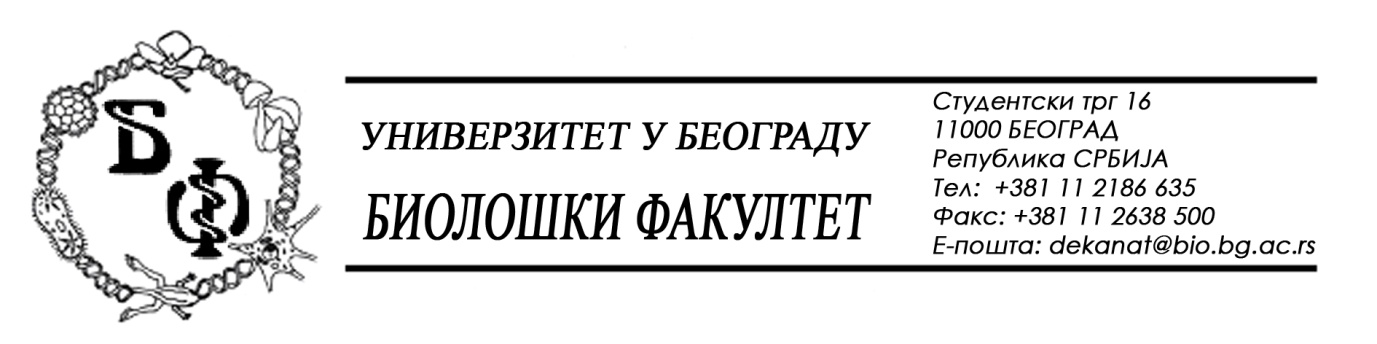 www.bio.bg.ac.rs37 / 6   - 15.07.2015.КОНКУРСНА ДОКУМЕНТАЦИЈАза ЈАВНУ НАБАВКУ ВЕЛИКЕ ВРЕДНОСТИ ОТВОРЕНИ ПОСТУПАКБРОЈ - ОП  - 1Д / 2015 ДОБРА- ЛАБОРАТОРИЈСКА ОПРЕМА -РОК ЗА ДОСТАВЉАЊЕ ПОНУДА:                                                   17.08.2015.На основу чл. 39. и 61. Закона о јавним набавкама („Сл. Гласник РС“ бр. 124/2012., у даљем тексту: Закон), чл. 2 Правилника о обавезним елементима конкурсне документације у поступцима јавних набавки и начину доказивања испуњености услова („Сл. Гласник РС“, бр. 29/2013), Одлуке број 37 / 3 од 13.07.2015. о покретању поступка јавне набавке број ОП - 1Д / 2015 и Решења број 37 / 4 од 13.07.2015. о образовању комисије за јавну набавку број ОП - 1Д  / 2015, припремљена је:КОНКУРСНА ДОКУМЕНТАЦИЈАза јавну набавку велике вредности – отворени поступак добара лабораторијске опреме                        ЈН бр. ОП – 1Д / 2015САДРЖАЈ КОНКУРСНЕ ДОКУМЕНТАЦИЈЕ	  I	-	Позив за подношење понуде и општи подаци о                               јавној набавци – страна 4	 II	-	Упутство Понуђачу како да сачини понуду –                              страна 7	III	-	Услови Наручиоца – страна 23           IV    -        Обавезни услови за учешће у поступку јавне                             набавке - страна 28   V 	-	Испуњеност услова за учешће у поступку јавне  			набавке - страна 29	           VI    -         Образац за оцену испуњености услова за учешће                              у поступку јавне набавке – страна 33	VII	-	Критеријуми за оцењивање понуде – страна 40        VIII	-	Подаци о Понуђачу, Подизвођачу, члану групе Понуђача                              (А, Б, В, Г) – страна 42           IX	-	Образац понуде и образац структуре цене –                              страна 49            X 	-	Образац трошкова припреме понуде – страна 73 		 XI 	 -	Изјава о поштовању прописа о заштити на раду, 			запошљавању, условима рада и заштити животне 			средине (чл. 75. ст. 2. Закона)  - страна 74		XII	  -	Изјава о независној понуди – страна 75        XIII       -	Изјава Понуђача да извршење набавке неће                              делимично поверити Подизвођачу – страна 76         XIV    -	Изјава Понуђача да ће извршење набавке                              делимично поверити Подизвођачу – страна 77	 XV    -        Споразум чланова групе Понуђача – страна 78         XVI    -        Изјава о финансијском средству обезбеђења уговора и                              менична писма – страна 80          XVII      -	Модели уговора – страна 86I   ПОЗИВ ЗА ПОДНОШЕЊЕ  ПОНУДЕ И ОПШТИ ПОДАЦИ О ЈАВНОЈ НАБАВЦИ	Универзитет у Београду  - Биолошки факултет, Студентски трг 16, као Наручилац на основу чл. 32, 55 став 1. тачка 2. и члана 61 Закона о јавним набавкама ("Службени гласник Републике Србије", бр.124/12), јавног позива објављеног  на Порталу „Службеног Гласника“ , Управе за јавне набавке и на сајту факултета, а у складу са Правилником о обавезним елементима конкурсне документације у поступцима јавних набавки и начину доказивања испуњености услова ("Службени гласник Републике Србије", бр. 29/13) и на основу Одлуке бр.  37 / 3   од   13.07.2015. о покретању јавне набавке велике вредности – отвореног поступка – за јавну набавку лабораторијске опреме, позива Понуђаче да поднесу писмену понуду у складу са конкурсном документацијом.	1. Подаци о Наручиоцу	Наручилац: Универзитет у Београду – Биолошки факултет	Адреса: Студентски трг бр. 16	ПИБ: 100043776	Матични број: 07048599	Број рачуна: 840-1814666-61	Шифра делатности: 8542	Регистарски број: 6014242523	Интернет страница Наручиоца: www.bio.bg.ac.rs	2. Врста поступка јавне набавке	Предметна јавна набавка се спроводи у поступку јавне набавке велике вредности – отвореном поступку у складу са Законом и подзаконским актима којима се уређују јавне набавке.	Позив за подношење понуда је објављен 16.07.2015. на Порталу јавних набавки и на „Интернет“ страници Наручиоца и истог дана је достављен „Службеном Гласнику“ на објављивање.	3. Предмет јавне набавке	Предмет јавне набавке су добра – лабораторијска опрема, обликована у 7 (седам) партија за потребе Универзитета у Београду – Биолошког факултета:„PCR“ машина са три независно контролисана блока са по 32 	места                                                           2.      Софтверска надоградња са пратећим хардвером за надоградњу                             на  „Real Time PCR“ апарат ABI 7500 за анализу форензичким                                                 комплетима за квантификацију                         3.      Стони „PCR” кабинет                     4.      Млин за кости и зубе за коришћење у форензичким анализама                   5.      Центрифуга са хлађењем                    6.      Сигурносни ормани за запаљиве материје                    7.      Инкубаторски шејкер са орбиталним кретањем и загревањем	Предмет јавне набавке је у општем речнику набавки разврстан по следећим групама:38000000 – лабораторијска, оптичка и прецизна опрема (осим                              наочара)30200000 – рачунарска опрема и материјал42931100 – Лабораторијске центрифуге и прибор42931140 – Ротациона опрема за центрифуге	     	Понуда мора бити у целини припремљена у складу са конкурсном документацијом и јавним позивом. 		Поступак се спроводи ради закључења уговора о јавној набавци.		4. Отварање понуда	Јавно отварање понуда одржаће се одмах по истеку рока за подношење понуда, односно дана 17.08.2015. године у 11,15 часова, на адреси: Универзитет у Београду - Биолошки факултет, Београд, Студентски трг 3, десно крило зграде, II спрат, соба 64. 	Отварање понуда је јавно и може присуствовати свако заинтересовано лице.	Присутни представници Понуђача дужни су да пре почетка јавног отварања понуда, комисији Наручиоца поднесу пуномоћје - овлашћење за учешће у поступку отварања понуда сходно чл. 103 Закона о јавним набавкама. У поступку отварања понуда могу активно да учествују само овлашћени представници Понуђача. Овлашћење за учествовање у поступку отварања понуда обавезно мора да садржи следеће податке: назив, пословно име Понуђача, седиште, адресу за пријем поште, адресу електронске поште, матични број и ПИБ.	О поступку јавног отварања сачиниће се записник о отварању понуда, који потписују чланови комисије и присутни овлашћени представници Понуђача, који преузимају примерак записника. 	Наручилац је дужан да Понуђачима који нису учествовали у поступку отварања понуда достави записник у року од 3 (три) дана од дана отварања.	5. Циљ поступка	Поступак јавне набавке се спроводи ради закључења уговора о јавној набавци.	6. Резервисана јавна набавка	Није у питању резервисана јавна набавка.	7. Електронска лицитација	Не спроводи се електронска лицитација.	8. Врста оквирног споразума	Предметни поступак се НЕ спроводи ради закључења оквирног споразума.	9. Контакт лице (служба)	Референт за јавне набавке – Јасмина Ћирић – nabavke@bio.bg.ac.rs, факс: 011-2-639-882.	10. Рок за доношење Одлуке о додели уговора	Одлука  о додели уговора ће бити донета у оквирном року од 20 (двадесет) дана, од дана отварања понуда.                                                               Декан Факултета                                                Проф. Др Јелена Кнежевић-ВукчевићII   УПУТСТВО  ПОНУЂАЧУ  КАКО  ДА  САЧИНИ  ПОНУДУ	1. Подношење понуде			Понуђач доставља понуду у писменом облику.ПОНУЂАЧ МОЖЕ ДАТИ ПОНУДУ ЗА ЈЕДНУ ИЛИ ВИШЕ ПАРТИЈА. Понуда мора да обухвати најмање једну целокупну партију. У случају да Понуђач поднесе понуду за две или више партија, она мора бити поднета тако да се може оцењивати за сваку партију посебно. Докази из чл. 75. и 76. Закона, у случају да Понуђач поднесе понуду за две или више партија не морају бити достављени за сваку партију посебно, односно могу бити достављени у једном примерку за све партије.	Понуда се саставља тако што Понуђач уписује тражене податке у обрасце који су саставни део конкурсне документације.	Сви документи поднети у понуди треба да буду повезани траком у целину и запечаћени, тако да се не могу накнадно убацивати, одстрањивати или замењивати појединачни листови, односно прилози, а да се видно не оштете листови или печат.	Понуда мора бити сачињена на обрасцу конкурсне документације Наручиоца, јасна и недвосмислена, као и потписана и оверена печатом Понуђача. Појединачне обрасце садржане у конкурсној документацији Понуђач попуњава хемијском оловком или машином / рачунаром читко, јасно и недвосмислено. Понуда не сме да садржи речи унете између редова, брисане речи, речи писане преко других речи, изузев када је то неопходно да би Понуђач исправио грешке које је направио. Понуђачи морају да испуњавају све услове за учешће у поступку јавне набавке.	Приликом израде понуде, Понуђач је у обавези да предметну документацију детаљно проучи и у свему поступи по њој. 	Заинтересована лица су дужна да прате Портал јавних набавки и интернет страницу Наручиоца како би благовремено била обавештена о евентуалним изменама, допунама и појашњењима Конкурсне документације.	Конкурсна документација треба пажљиво да се одштампа, водећи рачуна о маргинама, како би обрасци били компетни на А4 формату.	Конкурсна документација се може преузети радним даном од 10 до 14 часова на адреси Универзитет у Београду – Биолошки факултет, Београд, Студентски трг бр. 3, десно крило зграде, II спрат, соба 64 или електронским путeм са Портала јавних набавки или сајта факултета.	Благовременом се сматра понуда која је примљена од стране Наручиоца најкасније до 17.08.2015. године до 11,00 часова. 	Почетак и ток рокова не спречавају недеља и дани државних празника. Ако последњи дан рока пада у недељу или на дан државног празника, или у неки други дан када Наручилац не ради, рок истиче првог наредног радног дана. 	Наручилац ће, по пријему одређене понуде, на коверти, односно кутији у којој се понуда налази, обележити време пријема и евидентирати број и датум понуде према редоследу приспећа. Уколико је понуда достављена непосредно Наручилац ће Понуђачу предати потврду пријема понуде. У потврди о пријему Наручилац ће навести датум и сат пријема понуде.	Понуђач подноси понуду лично или путем поште. Уколико Понуђач подноси понуду путем поште мора да обезбеди да иста буде примљена од стране Наручиоца до назначеног датума и часа.	Понуђач доставља једну понуду, у писаном облику. Ако Понуђач достави више понуда, све понуде тог Понуђача ће бити одбијене.	Понуде се подносе у затвореној коверти или кутији, затворене на начин да се приликом отварања понуда са сигурношћу може утврдити да се први пут отварају, на адресу: Универзитет у Београду - Биолошки факултет, Београд, Студентски трг 3, десно крило зграде, II спрат, Институт за физиологију и биохемију, соба 64. Коверта са понудом мора имати ознаку "Понуда за лабораторијску опрему (назначити за коју партију се понуда доставља) – не отварати“ – ОП – 1Д / 2015 ", а на полеђини назив Понуђача, адресу,  телефон и име лица за контакт. У случају да понуду подноси група Понуђача на коверти је потребно назначити да се ради о групи Понуђача и навести називе и адресу свих учесника у заједничкој понуди. Уколико понуда није затворена, запечаћена и обележена на захтевани начин, Наручилац није одговоран за преурањено отварање понуда или за њене евентуалне недостатке. Незатворене понуде се неће разматрати.	Неблаговременом ће се сматрати понуда која није примљена од стране Наручиоца до назначеног датума и часа.	Наручилац ће по окончању поступка отварања понуда, вратити Понуђачима неотворене, све неблаговремено поднете понуде, са назнаком да су поднете неблаговремено.                   2.  Обавезна садржина понуде	Понуда се сматрa одговарајућом и прихватљивом ако Понуђач поднесе:Извод из регистра надлежног органа;                2) потврду надлежног суда – уверење да Понуђач и његов законски заступник није осуђиван за неко од кривичних дела као члан организоване криминалне групе, да није осуђиван за кривична дела против привреде, кривична дела против животне средине, кривично дело примања или давања мита, кривично дело преваре -  овај доказ не може бити старији од 2 (два) месеца пре отварања понуда;                3) потврду надлежног суда или надлежног органа за регистрацију привредних субјеката  да му није изречена мера забране обављања делатности, која је на снази у време објављивања односно слања позива за подношење понуда – овај доказ не може бити старији од 2 (два) месеца пре отварања понуда, односно мора бити издат после објављивања позива за достављање понуда;                4) потврду надлежног пореског органа и организације за обавезно социјално осигурање да је измирио доспеле порезе, доприносе и друге јавне дажбине у складу са прописима Републике Србије или стране државе када има седиште на њеној територији или потврду надлежног органа да се Понуђач налази у поступку приватизације – овај доказ не може бити старији од 2 (два) месеца пре отварања понуда;	5) важећу дозволу надлежног органа за обављање делатности која је предмет јавне набавке, ако је таква дозвола предвиђена посебним прописом (копија);    	6)   Доказ да Понуђач испуњава и додатне услове:   		за партије бр. 1, 3, и 4:да над њим није покренут поступак стечајаили ликвидације, односно претходни стечајни поступак и да располаже са довољним техничким и кадровским капацитетом – да има најмање 2 (два) лица са високом стручном спремом запослена на пословима који су у непосредној вези са предметом јавне набавке и која ће бити одговорна за извршење уговора;		за партију бр. 2:да над њим није покренут поступак стечаја или ликвидације, односно претходни стечајни поступак 		      		за партијe бр. 5, 6 и 7:да над њим није покренут поступак стечаја или ликвидације, односно претходни стечајни поступак;-10 и- да располаже са довољним техничким и кадровским капацитетом – да има најмање 2 (два) лица са високом стручном спремом запослена на пословима који су у непосредној вези са предметом јавне набавке и која ће бити одговорна за извршење уговора;	     - да је у претходне 3 (три) године испоручивао добра слична предмету ове набавке;	    -  да има стално запосленог сервисера који поседује сервисни сертификат произвођача;	     - да поседује уговор или овлашћење о заступању и овлашћење произвођача за учествовање на предметном тендеру;                         -  да произвођач опреме поседује стандарде ISO 9001, ISO 13485 и СЕ сертификат;                7) попуњен, потписан и оверен образац "Подаци о Понуђачу"    8) Попуњену, потписану и оверену „Изјаву о подношењу заједничке понуде“ као и податке о Понуђачу из заједничке понуде, ако се подноси заједничка понуда    9) Попуњене, потписане и оверене податке о Подизвођачу, ако се набавка делимично поверава Подизвођачу	               10) Попуњен, потписан и оверен образац понуде и образац  структуре цене.                11) Попуњен, потписан и оверен образац трошкова припреме понуде, ако је било таквих трошкова;                 12) Попуњену, потписану и оверену „Изјаву“ о поштовању прописа о заштити на раду, запошљавању, условима рада и заштити животне средине.   13) Попуњен, потписан и оверен образац „Изјаве Понуђача о независној понуди“.                  13) Попуњен, потписан и оверен „Модел уговора“.      14) Попуњене, потписане и оверене податке о Подизвођачу, ако се набавка делимично поверава Подизвођачу.	15) Попуњену, потписану и оверену Изјаву Понуђача да извршење набавке неће делимично поверити Подизвођачу.	16) Попуњену, потписану и оверену Изјаву да ће извршење набавке делимично поверити Подизвођачу, ако ће Понуђач извршење набавке делимично поверити Подизвођачу. 	 17) Споразум којим се Понуђачи из групе међусобно и према Наручиоцу обавезују на извршење јавне набавке – уколико понуду подноси група Понуђача.      	 18) Попуњен, потписан и оверен образац Изјаве о средству финансијског обезбеђења                    19) за партије 1, 3, 4, 5, 6 и 7: сертификат, каталог (оригинал или копију) или произвођачку спецификацију.        Ако ће Понуђач део набавке поверити Подизвођачу, дужан је да за сваког Подизвођача такође поднесе тражене доказе.	НАВЕДЕНИ ДОКАЗИ СЕ МОГУ ДОСТАВЉАТИ У НЕОВЕРЕНИМ ФОТОКОПИЈАМА. ПОНУЂАЧ КОМЕ СЕ У ПОСТУПКУ ДОДЕЛИ УГОВОР ЈЕ ДУЖАН ДА НА ПИСМЕНИ ЗАХТЕВ НАРУЧИОЦА У РОКУ ОД 5 (ПЕТ) ДАНА ДОСТАВИ НА УВИД ОРИГИНАЛЕ ИЛИ ОВЕРЕНЕ ФОТОКОПИЈЕ НАВЕДЕНИХ ДОКУМЕНАТА.     	Уколико Понуђач чија је понуда оцењена као најповољнија не достави, на писмени захтев Наручиоца, оригинал или оверену копију доказа о испуњености услова из члана 75. Закона о јавним набавкама, његова понуда ће се одбити као неприхватљива.	Уколико је Понуђач приликом припремања понуде имао трошкове доставиће и попуњен Образац трошкова припреме понуде, потписан и оверен печатом. 	Уколико Понуђачи подносе заједничку понуду, група Понуђача може да се определи да обрасце дате у конкурсној документацији потписују и оверавају печатом сви Понуђачи из групе или може да одреди једног Понуђача из групе који ће попуњавати, потписивати и печатом оверавати обрасце дате у конкурсној документацији. Ово се не односи на обрасце који подразумевају давање изјава под материјалном и кривичном одговорношћу (Образац изјаве о независној понуди и Образац изјаве у складу са чланом 75. став 2 Закона о јавним набавкама).	У случају да се Понуђачи определе да један из групе потписује и печатом оверава обрасце дате у конкурсној документацији (изузев обрaзаца који подразумевају давање изјава под материјалном и кривичном одговорношћу), наведено треба дефинисати споразумом којим се Понуђачи из групе међусобно и према Наручиоцу обавезују на извршење јавне набавке, а који чини саставни део заједничке понуде сагласно чл. 81 Закона.	Понуда мора да испуњава и остале услове и захтеве из конкурсне документације.	Наручилац ће одбити понуду ако Понуђач не докаже да испуњава обавезне и додатне услове за учешће у поступку, ако  је понуђени рок важења понуде краћи од прописаног или ако понуда садржи друге недостатке због којих није могуће утврдити стварну садржину понуде или није могуће упоредити је са другим понудама, као и у другим случајевима прописаним Законом о јавним набавкама.	Наручилац ће одбити све неодговарајуће, неблаговремене и неприхватљиве понуде.	Сви обрасци из конкурсне документације морају да буду попуњени читко, хемијском оловком односно писаћом машином или рачунаром, потписани од стране овлашћеног лица Понуђача и оверени печатом. Понуда не сме да садржи речи унете између редова, брисане речи, речи писане преко других речи, изузев када је то неопходно да би Понуђач исправио грешке које је направио.3. Подаци о државном органу или организацији, односно органу или служби територијалне аутономије или локалне самоуправе где се могу благовремено добити исправнби подаци о пореским обавезама, заштити животне средине, заштити при запошљавању, условима рада и сл., а који су везани за извршење уговора о јавној набавциПодаци о пореским обавезама се могу добитиу у Пореској управи и Министарству финансија и привреде.Подаци о заштити животне средине се могу добити у Агењнцији за заштиту животне средине и у Министарству енергетике, развоја и заштите животне средине.Подаци о заштити при запошљавању и условима рада се могу добити у Министарству рада, запошљавања и социјалне заштите.	4. Језик	Понуда и сва документација која се односи на њу мора бити састављена на српском језику. Уколико су документи изворно на страном језику, морају бити преведени на српски језик и оверени од стране овлашћеног судског тумача; ово важи за све осим за техничку спецификацију и сертификате, који могу бити и на енглеском језику.5.  Измене, допуне и опозив понуда	Понуђач може да измени, допуни или опозове понуду, писаним обавештењем, само пре истека рока за подношење понуда.	Понуђач је дужан да јасно назначи који део понуде мења односно која документа накнадно доставља.	Обавештење о изменама, допунама или опозиву понуде се доставља са ознаком “Измена понуде”, “Допуна понуде“ или “Опозив понуде” за јавну набавку велике вредности - отворени поступак бр. _ОП – 1Д / 2015_ од _13.07. _ 2015. год. за  добра – лабораторијска опрема за партију/е______ за потребе Универзитета у Београду – Биолошког факултета - 		НЕ ОТВАРАТИ, на адресу: Универзитет у Београду - Биолошки факултет, Београд, Студентски трг 3, десно крило зграде, II спрат, Институт за физиологију и биохемију, соба 64. На полеђини коверта или на кутији навести назив и адресу Понуђача. У случају да понуду подноси група Понуђача потребно је назначити на коверту да да се ради о групи Понуђача и навести назив и адресу свих учесника у заједничкој понуди.	Обавештење треба да буде припремљено, запечаћено, обележено и послато на исти начин као и претходна понуда. Ниједна понуда се не може изменити након истека рока за подношење понуда.	Понуђач може писаном изјавом да одустане од своје достављене понуде у року за подношење понуде. Писана изјава се доставља на исти начин као и понуда, с'обавезном назнаком да се ради о одустајању од понуде. У том случају се понуда неотворена враћа Понуђачу.	6. Исправка грешака у поднетим понудама	Цела понуда мора бити предата без накнадних исправки и без уписивања између редова. Понуда ће бити одбијена уколико буду начињене било какве измене, додаци или брисања у конкурсној документацији.	Уколико Понуђач начини грешку у попуњавању, дужан је да исту прецрта и правилно попуни, а место начињене грешке парафира и овери печатом.	Наручилац може, уз сагласност Понуђача, да изврши исправке рачунских грешака уочених приликом разматрања понуде, по окончаном поступку отварања понуда. Ако се Понуђач не сагласи са исправком рачунских грешака, Наручилац ће његову понуду одбити као неприхватљиву. У случају разлике између јединичне и укупне цене, меродавна је јединична цена.		7.  Обустава поступка              	Наручилац је дужан да обустави поступак јавне набавке уколико нису испуњени услови за доделу уговора. 	Наручилац може да обустави поступак из објективних и доказивих разлога који се нису могли предвидети у време покретања поступка и који онемогућавају да се започети поступак оконча, односно услед којих је престала потреба Наручиоца за предметном набавком због чега се неће понављати у току исте буџетске године, односно у наредних 6 (шест) месеци.	Наручилац је дужан да у року од 5 (пет) дана од дана када одлука о обустави поступка постане коначна, објави обавештење на Порталу јавних набавки и на својој „интернет“ страници.	8. Рок за закључење уговора о јавној набавци	Понуђач чија је понуда изабрана као најповољнија, дужан је да након окончања поступка, приступи закључењу уговора најкасније у року од 8 (осам) дана, од дана протека рока за подношење захтева за заштиту права.  	У случају да је поднета само једна понуда Наручилац може закључити уговор пре истека рока за подношење захтева за заштиту права, у складу са чланом 112 став 2 тачка 5 Закона.	9. Додатне информације или појашњења у вези са припремањем понуде	Заинтересовано лице може, у писаном облику, тражити додатне информације или појашњења у вези са припремањем понуде  најкасније до 5 (пет) дана пре истека рока за подношење понуда, а додатне информације или појашњења телефоном нису дозвољена.	Наручилац ће одмах, односно у року од 3 (три) дана од дана пријема захтева писмено одговорити заинтересованом лицу и истовремено ту информацију објавити на Порталу јавних набавки и на својој „Интернет“ страници.	Питања треба упутити на адресу:  Универзитет у Београду -  Биолошки факултет, Београд, Студентски трг 3, десно крило зграде, II спрат, Институт за физиологију и биохемију, соба 64, уз напомену "Информације или појашњења – јавна набавка велике  вредности – отворени поступак број ОП – 1Д / 2015 – добра – лабораторијска опрема“. Особа за контакт је: Јасмина Ћирић,  електронска адреса: nabavke@bio.bg.ac.rs, факс: 011-2-639-882.	Комуникација у поступку јавне набавке се врши на начин одређен чланом 20. Закона о јавним набавкама.	10. Додатна објашњења од Понуђача	Наручилац може у писаном облику да захтева од Понуђача додатна објашњења која ће му помоћи при прегледу, вредновању и упоређивању понуда, а може да врши и контролу (увид) код Понуђача, односно његовог Подизвођача (чл. 93 Закона). Цена или садржај понуде не смеју да се мењају.	Уколико Наручилац оцени да су потребна додатна објашњења или је потребно извршити контролу (увид) код Понуђача, односно његовог Подизвођача, Наручилац ће Понуђачу оставити примерени рок да поступи по позиву Наручиоца, односно да омогући Наручиоцу контролу (увид) код Понуђача, као и код његовог Подизвођача.	Наручилац не може да захтева, дозволи или понуди промену елемената понуде који су од значаја за примену критеријума за доделу уговора, односно промену којом би се понуда која је неодговарајућа или неприхватљива учинила одговарајућом, односно прихватљивом, осим ако другачије не произилази из природе поступка јавне набавке.                  11. Измене и допуне конкурсне документације	 Наручилац може да измени или допуни Конкурсну документацију у року предвиђеном за подношење понуда, у складу са чл. 63. Закона о јавним набавкама.	  По истеку рока предвиђеног за подношење понуда, Наручилац не може да измени или допуни Конкурсну документацију.	  	  Уколико Наручилац измени или допуни Конкурсну документацију 8 (осам) или мање дана пре истека рока за подношење понуда, дужан је да продужи рок за подношење понуда и објави обавештење о продужењу рока за подношење понуда.	  Све измене или допуне Конкурсне документације нумеришу се посебним бројем и без одлагања објављују на Порталу јавних набавки, на Порталу „Службеног Гласника“ и базе прописа и на сајту Факултета. 	  Све измене или допуне, достављене и објављене на напред наведени начин представљају саставни део Конкурсне документације.	  Стране (листови) које садрже извршене измене прилажу се Конкурсној документацији уместо страна које замењују, а уколико је извршена допуна Конкурсне документације, нове стране се додају Конкурсној документацији, према упутству Наручиоца које ће бити наведено у допису. Стране које садрже извршене измене биће обележене истим бројем као и стране које се замењују, с' тим да ће се броју страна додати и слово, док ће стране којим се Конкурсна документација допуњује бити обележене новим бројевима, са напоменом у допису Наручиоца, уз који ће бити достављена допуна, о укупном броју страна Конкурсне документације.	    Ако је документ из поступка јавне набавке достављен од стране Наручиоца или Понуђача путем електронске поште или факса, страна која је извршила достављање је дужна да од дуге стране захтева да на исти начин потврди пријем тог документа, што је друга страна дужна и да учини када је то неопходно као доказ да је извршено достављање.	    Понуда која не буде припремљена и поднета у складу са комплетном Конкурсном документацијом ће бити одбијена као неприхватљива.     	    Заинтересованa лица дужна су да прате Портал јавних набавки и интернет страницу Наручиоца како би благовремено били обавештени о евентуалним изменама, допунама и појашњењима конкурсне документације јер је Наручилац у складу са чл.63. став 1.  Закона о јавним набавкама дужан да све измене и допуне конкурсне документације објави на Порталу јавних набавки и интернет страници Наручиоца.	12. Заштита података Понуђача	Наручилац ће чувати као поверљиве све податке о Понуђачима садржане у понуди који су посебним прописом утврђени као поверљиви и које је као такве Понуђач означио у понуди. Наручилац ће одбити давање информације која би значила повреду поверљивости података добијених у понуди (члан 14. Закона о јавним набавкама). 	Уколико се поверљивим сматра само одређени податак садржан у документу који је достављен уз понуду, поверљив податак мора да буде обележен црвеном бојом, поред њега мора да буде наведено „ПОВЕРЉИВО“, а испод поменуте ознаке потпис овлашћеног лица Понуђача.	Понуђач је дужан да у својој понуди назначи који се од достављених докумената односи на државну, војну, службену или пословну тајну.	Наручилац не одговара за поверљивост података који нису означени на поменути начин.	Неће се сматрати поверљивим докази о испуњености обавезних услова, цена и други подаци из понуде који су од значаја за примену елемената критеријума и рангирање понуде.	Наручилац има право да изврши проверу основаности одређивања поверљивости документа или податка које је, као такве, одредио Понуђач у поступку. Уколико утврди да не постоје напред наведени услови за одређивање податка или документа поверљивим, Наручилац ће позвати Понуђача да опозове ознаку поверљивости тако што ће преко постојеће ознаке представник Понуђача уписати „ОПОЗИВ“, датум и време опозива и потписати се. Уколико Понуђач, на основу чињеница које му предочи Наручилац, а које указују на одсуство оправданости поверљивости, одбије да опозове поверљивост, Наручилац ће одбити понуду у целини.               	13.  Негативне референце	Наручилац ће одбити понуду уколико поседује доказ да је Понуђач у претходне 3 (три) године у поступку јавне набавке:1) поступао супротно забрани из чл. 23. и 25. Закона о јавним набавкама;   2)  учинио повреду конкуренције;3)  доставио неситините податке у понуди или без оправданих разлога одбио да закључи уговор о јавној набавци након што му је уговор додељен;4)  одбио да достави доказе и средства обезбеђења на која се у понуди обавезао.  	Наручилац ће одбити понуду уколико поседује доказ који потврђује да Понуђач није испуњавао своје обавезе по раније закљученим уговорима о јавним набавкама који су се односили на исти предмет набавке за период од претходне 3 (три) године.		Доказ може бити:	1) правоснажна судска одлука или коначна одлука другог надлежног органа;	2) исправа о реализованом средству обезбеђења испуњења обавеза у поступку јавне набавке или испуњења уговорних обавеза;	3) исправа о наплаћеној уговорној казни;4) рекламације потрошача, односно корисника, ако нису отклоњене у уговореном року;5) извештај надзорног органа о изведеним радовима који нису у складу са пројектом, односно уговором;изјава о раскиду уговора због неиспуњења битних елемената уговора дата на начин и под условима предвиђеним законом којим се уређују облигациони односи;доказ о ангажовању на извршењу уговора о јавној набавци лица која нису означена у понуди као Подизвођачи, односно чланови групе Понуђача;други одговарајући доказ примерен предмету јавне набавке, одређен конкурсном документацијом, који се односи на испуњење обавеза у ранијим поступцима јавне набавке или по раније закљученим уговорима о јавним набавкама.		Наручилац ће понуду Понуђача који је на списку негативних референци одбити као неприхватљиву ако је предмет јавне набавке истоврстан предмету за који је Понуђач добио негативну референцу. 	Наручилац може одбити понуду ако поседује правоснажну судску или коначну одлуку која се односи на поступак који је спровео или уговор који је закључио други Наручилац, ако је предмет јавне набавке истоврстан.	Понуђач који се налази на списку негативних референци који води Управа за јавне набавке, у складу са чланом 83. Закона, а који има негативну референцу за предмет набавке који није истоврстан предмету ове јавне набавке је, уколико му буде додељен уговор, дужан да у тренутку закључења уговора преда Наручиоцу бланко соло меницу за добро извршење посла, која ће бити са клаузулама: „без протеста“ и „по виђењу“ на име доброг извршења посла и за евентуално плаћање уговорне казне као и картон депонованих потписа; меница се издаје у висини од 15% од укупне вредности уговора без ПДВ-а, са роком важности који је 30 (тридесет) дана дужи од истека рока за коначно извршење посла. Ако се за време трајања уговора промене рокови за извршење уговорне обавезе, важност менице за добро извршење посла мора да се продужи. Меница мора бити евидентирана у Регистру меница и овлашћења Народне банке Србије, оверена печатом и потписана од стране лица овлашћеног за заступање, а уз исту мора бити приложено попуњено и оверено менично овлашћење – писмо на износ од 15% вредности Уговора без ПДВ-а. По истеку свих уговорених обавеза Понуђача, средство финансијског обезбеђења ће му бити враћено.	14. Коришћење патената и одговорност за повреду заштићених права интелектуалне својине трећих лица	Накнаду за коришћење патената, као и одговорност за повреду заштићених права интелектуалне својине трећих лица сноси Понуђач. 	15. Разлози због којих понуда може бити одбијена	Наручилац ће одбити понуду ако је неблаговремена, неприхватљива и неодговарајућа, а све у складу са чланом 3 тачком 31, 32 и 33 Закона о јавним набавкама.	Такође, Наручилац ће одбити понуду и ако:	1) Понуђач не докаже да испуњава обавезне услове за учешће;	2) Понуђач не докаже да испуњава додатне услове за учешће;	3) Понуђач није доставио тражено средство финансијског обезбеђења;	4) је понуђени рок важења понуде краћи од прописаног;	5) понуда садржи друге недостатке због којих није могуће утврдити стварну садржину понуде или није могуће упоредити је са другим понудама.  		16. Заштита права 	Захтев за заштиту права може да поднесе Понуђач, односно заинтересовано лице, или пословно удружење у њихово име које има интерес да закључи уговор у предметној јавној набавци. Захтев за заштиту права може да поднесе Управа за јавне набавке, Државна ревизорска институција, јавни правобранилац и грађански надзорник. Ови органи и организације нису дужне да подносе захтев за заштиту права на захтев заинтересованог лица ако то лице није искористило право на подношење захтева.	Захтев за заштиту права подноси се Републичкој комисији, а предаје Наручиоцу непосредно или поштом са повратницом и може се поднети у току целог поступка јавне набавке, против сваке радње Наручиоца, осим у случајевима прописаним Законом о јавним набавкама.  Уколико се захтевом за заштиту права оспорава врста поступка, садржина позива за подношење понуда или конкурсне документације, захтев за заштиту права сматраће се благовременим ако је примљен од стране Наручиоца најкасније 7 (седам) дана пре истека рока за подношење понуда, без обзира на начин достављања.  У том случају подношења захтева за заштиту права долази до застоја рока за подношење понуда. Након доношења одлуке о додели уговора, односно одлуке о обустави поступка рок за подношење захтева за заштиту права је 10 (десет) дана од дана пријема одлуке.	О поднетом захтеву за заштиту права Наручилац обавештава све учеснике у поступку јавне набавке, односно објављује обавештење о поднетом захтеву на Порталу јавних набавки и на свом сајту најкасније у року од 2 (два) дана од дана пријема захтева.	Захтевом за заштиту права не могу се оспоравати радње Наручиоца предузете у поступку јавне набавке ако су подносиоцу захтева били или могли бити познати разлози за његово подношење пре истека рока за подношење понуда, а подносилац захтева га није поднео пре истека тог рока.	Ако је у истом поступку јавне набавке поново поднет захтев за заштиту права од стране истог подносиоца захтева, у том захтеву се не могу оспоравати радње Наручиоца за које је подносилац захтева знао или могао знати приликом подношења претходног захтева.	 Уз захтев за заштиту права се обавезно подноси и доказ о уплати таксе за поднети захтев, у складу са чл. 156 Закона о јавним набавкама. На уплатници се наводе следећи подаци:		- сврха плаћања: Републичка административна такса,                               за јавну набавку ... (број или друга ознака конкретне                               јавне набавке, ако се подноси по други пут захтев за                               заштиту права у истој јавној набавци потребно је                               прецизно назначити захтев за заштиту права поводом                               кога се плаћа такса);		- корисник (прималац): Буџет Републике Србије; 		- шифра плаћања: 153;		- бр. жиро-рачуна: 840-742221843-57;		- број модела: 97;		- позив на број: 50-016.	   	Захтев за заштиту права задржава даље активности Наручиоца у поступку јавне набавке до доношења одлуке о поднетом захтеву за заштиту права, ако Републичка комисија за заштиту права на предлог Наручиоца не одлучи другачије.	Доказ о уплати напред наведене таксе јесте оригинална потврда банке о извршеном преносу средстава на наведени рачун Републике Србије.	17.   Самостална / заједничка понуда / понуда са Подизвођачима	Понуђач који је самостално поднео понуду не може истовремено да учествује у заједничкој понуди или као Подизвођач, нити исто лице може учествовати у више заједничких понуда.	У „Обрасцу понуде“ Понуђач је дужан да наведе да ли понуду подноси самостално или као заједничку понуду, или подноси понуду са Подизвођачем. Уколико понуду подноси група Понуђача, у „Обрасцу понуде“ треба навести све учеснике у заједничкој понуди.	Ако понуду подноси група Понуђача, сваки од Понуђача је дужан да поднесе тражене доказе о испуњености услова из члана 75.  став 1. Закона о јавним набавкама, а додатне услове испуњавају заједно.	Саставни део заједничке понуде је споразум којим се Понуђачи из групе међусобно и према Наручиоцу обавезују на извршење јавне набавке, у складу са чланом 81. став 4. Закона о јавним набавкама.	Тај споразум обавезно мора да садржи податке из члана 81. ст. 4. т. 1. до 6. Закона, и то податке о: 	- члану групе који ће бити носилац посла, односно који ће поднети понуду и који ће заступати групу Понуђача пред Наручиоцем; 	- Понуђачу који ће у име групе Понуђача потписати уговор;	- Понуђачу који ће у име групе Понуђача дати средство обезбеђења (ако се тражи);	- Понуђачу који ће издати рачун;	- рачуну на који ће бити извршено плаћање;	-обавезама сваког од Понуђача из групе Понуђача за извршење уговора.	Понуђачи који поднесу заједничку понуду одговарају неограничено солидарно према Наручиоцу. Лице у односу са којим постоји сукоб интереса не може бити члан групе Понуђача којој је додељен уговор.	Понуђач је дужан да у Обрасцу понуде наведе опште податке о сваком учеснику из групе Понуђача, а за сваког учесника у групи да достави доказе о испуњености обавезних услова из члана 75. ст. 1. т. 1. до 4. Закона о јавним набавкама. Доказ о испуњености услова из члана 75. став 1. тачка 5. доставља се за оног учесника који извршава тај део набавке.	Група Понуђача је дужна да достави све доказе о испуњености услова који су наведени у Конкурсној документацији, у складу са Упутством како се доказује испуњеност услова. Понуђачи из групе Понуђача одговарају неограничено солидарно према Наручиоцу.	Задруга може поднети понуду самостално, у своје име а за рачун задругара или заједничку понуду у име задругара.	Ако задруга подноси понуду у своје име за обавезе из поступка јавне набавке и уговора о јавној набавци одговара задруга и задругари у складу са Законом.	Ако задруга подноси заједничку понуду у име задругара за обавезе из поступка јавне набавке и уговора о јавној набавци неограничено солидарно одговарају задругари.	Уколико ће Понуђач извршење набавке делимично поверити Подизвођачу, дужан је да то наведе у понуди. У том случају, Понуђач је дужан да наведе назив Подизвођача, део набавке који ће поверити Подизвођачу, проценат укупне вредности набавке који ће поверити Подизвођачу као и правила поступања Наручиоца у случају да се доспела потраживања преносе директно Подизвођачу, а уколико уговор између Наручиоца и Понуђача буде закључен, тај Подизвођач ће бити наведен у уговору. Проценат укупне вредности набавке који ће поверити Подизвођачу не може бити већи од 50%.	Уколико Понуђач подноси понуду са Подизвођачем, односно Подизвођачима, Понуђач је дужан да за Подизвођаче достави доказе о испуњености услова из члана 75. став 1. тач. 1. до 4. Закона о јавним набавкама, а доказ о испуњености услова из члана 75. став 1. тачка 5. Закона о јавним набавкама за део набавке који ће извршити преко Подизвођача.	Понуђач у Обрасцу понуде наводи назив и седиште Подизвођача уколико ће делимично извршење набавке поверити Подизвођачу. Понуђач је дужан да за Подизвођаче достави доказе о испуњености услова који су наведени у Конкурсној документацији, у складу са Упутством како се доказује испуњеност услова. 	Понуђач у потпуности одговара Наручиоцу за извршење обавеза из поступка јавне набавке, односно извршење уговорних обавеза, без обзира на број Подизвођача. Понуђач је дужан да Наручиоцу, на његов захтев, омогући приступ код Подизвођача, ради утврђивања испуњености тражених услова.	Понуђач не може ангажовати као Подизвођача лице које није навео у понуди, осим ако је на страни Подизвођача након подношења понуде настала трајнија неспособност плаћања, под условом да то лице испуњава све услове одређене за Подизвођача и уколико добије претходну сагласност Наручиоца; у супротном, Наручилац ће раскинути уговор, осим ако би раскидом уговора претрпео знатну штету. У овом случају Наручилац ће обавестити организацију надлежну за заштиту конкуренције. Лице у односу са којим постоји сукоб интереса не може бити Подизвођач Понуђачу којем је додељен уговор. 	Понуђач је дужан да Наручиоцу на његов захтев омогући приступ код Подизвођача ради утврђивања испуњености тражених услова.	18. Модел уговора	Део Конкурсне документације је и модел уговора, који Понуђач мора да попуни, овери печатом и потпише, чиме потврђује да је сагласан са садржином модела уговора.	Уколико група Понуђача подноси заједничку понуду, попуњен модел уговора потписује представник групе Понуђача.	У случају подношења заједничке понуде, односно понуде са учешћем Подизвођача, у моделу уговора морају бити наведени сви Понуђачи из групе Понуђача, односно сви Подизвођачи.IIIУСЛОВИ НАРУЧИОЦА	1. Цена		Цена мора бити изражена у динарима, сходно чл. 19 Закона о јавним набавкама. Понуђач је дужан да понуди цене за све ставке, у оквиру партије за коју даје понуду, из обрасца понуде, као и укупну цену. Цена мора да буде са урачунатим свим трошковима које Понуђач има у реализацији предметне јавне набавке. Уколико Понуђач не понуди цене за све ставке и укупну цену, понуда ће бити одбијена као неодговарајућа.		Цена је фиксна и не може се мењати.		Осим вредности добара, цена обухвата и трошкове транспорта, царине, утовара, истовара, доставе, паковања и помоћних и заштитних средстава потребних да се спрече оштећења или губитак добара.		Понуђачи могу добра из јавног позива понудити и у еврима. За прерачунавање у динаре ће се користити средњи девизни курс НБС на дан отварања понуда.	Ако је у понуди исказана неуобичајено ниска цена, Наручилац може поступити у складу са чланом 92. Закона о јавним набавкама. ("Службени гласник Републике Србије", бр. 124/12).	Цена треба да буде изражена укупно у динарима, са и без ПДВ-а и мора бити фиксна. У случају да у достављеној понуди није назначено да ли је понуђена цена са или без ПДВ-а сматраће се, сагласно Закону о јавним набавкама, да је иста дата без ПДВ-а. За оцену понуде ће се узимати у обзир цена без ПДВ-а. Ако Понуђач није обвезник ПДВ-а или је предмет набавке ослобођен ПДВ-а, у рубрици предвиђеној за упис цене са ПДВ-ом се уписује исти износ као у колони предвиђеној за упис нето цене, а рубрика предвиђена за упис ПДВ-а се оставља празна.	Цена се може мењати само споразумом странака у случају догађаја на које уговарачи нису могли утицати својом вољом, као што је случај девалвације динара и промене обрачунског курса USD (EUR) за више од 3%, односа водећих светских валута, промене цена произвођача робе, промене царинских обавеза и других околности које утичу на формирање тржишне цене робе.	У случају да Понуђач даје попуст на понуђену цену, исти мора урачунати у коначну цену понуде. Попуст који није урачунат у коначну цену неће бити узет у обзир приликом оцене понуда, али може бити узет у обзир приликом закључења уговора уколико понуда тог Понуђача буде изабрана као најповољнија у складу са предвиђеним критеријумом.2.   Испорука	Испорука се обавља по пријему наруџбине од Наручиоца и по његовој спецификацији,  у року одређеном уговором. Организацију транспорта до Наручиоца врши Понуђач о свом трошку.                   3.  Квалитет 	За партије 1, 3, 4, 5, 6 и 7:	У свему у складу са спецификацијом датом у Обрасцу понуде.	 	Понуђачи су дужни да уз понуду доставе произвођачку спецификацију или каталог произвођача (оригинал или фотокопију) у којем ће јасно бити обележени подаци о техничким карактеристикама добара – опреме, као и копију одговарајућег сертификата.	За партију 2:   	У свему у складу са спецификацијом датом у Обрасцу понуде;	Понуда која не садржи одговарајуће сертификате и произвођачке спецификације или каталоге произвођача ће бити одбијена као неодговарајућа.		Добра која су предмет набавке морају бити нова, исправна и неупотребљавана,  произведена према документацији произвођача у складу са захтеваним стандардима како је то одредио Наручилац. 		Наручилац неће извршити пријем оштећеног или неупакованог уређаја; у том случају ће се сматрати да Понуђач исти није ни испоручио.                   3.  РекламацијаНаручилац и Понуђач ће записнички извршити примопредају добара. У случају да се утврде недостаци у квалитету и очигледне грешке, Понуђач их у року од 10 дана од дана сачињавања Записника о рекламацији мора отклонити, односно опрему (уређај) мора заменити новим, који има једнаке или боље техничке карактеристике.Ако се након пријема опреме, током употребе, у гарантном року, утврде технички недостаци који се нису могли открити уобичајеним прегледом приликом квантитативног и квалитативног пријема опреме (скривени недостатак) или евентуалне неисправности, Наручилац ће послати Понуђачу писмену рекламацију путем факса или обавестити Понуђача телефоном.                   4.  Гарантни рок	За уређаје из партија 1, 3 и 4 гарантни рок мора да буде минимум 1 (једну) годину, а за уређаје - опрему из партија 5, 6 и 7 минимум 2 (две) године.	У супротном, понуда ће бити одбијена као неприхватљива.		5.  Рок испоруке	У складу са условима из понуде.	6. Место и начин испоруке 	У складу са захтевом Наручиоца. Понуђач је обавезан да обавести Наручиоца о тачном датуму и времену испоруке, водећи рачуна да исти не пада у нерадно време. Добра морају бити упакована у оригиналну или стандардну амбалажу, како би се заштитила од било каквих оштећења или губитака за време транспорта, утовара, претовара, истовара и ускладиштења. Амбалажа остаје у власништву Наручиоца и не плаћа се. Организацију транспорта до Наручиоца врши Понуђач о свом трошку.	7. Услови плаћања	Плаћање ће се извршити на начин утврђен уговором по достављеном рачуну Понуђача за предметну испоруку. Не може се прихватити авансно плаћање, односно понуда Понуђача који понуди авансно плаћање ће бити одбијена као неодговарајућа. Рок плаћања треба да буде до 45 (четрдесетипет) дана од дана пријема фактуре. Понуда са роком плаћања дужим од 45 дана ће бити одбијена.	Плаћање се врши уплатом на рачун Понуђача.	8. Средства финансијског обезбеђења	Средство финансијског обезбеђења за озбиљност понуде:	Понуђач је дужан да уз понуду достави средство финансијског обезбеђења за озбиљност понуде – уредно потписану и регистровану сопствену бланко-меницу, без жираната у корист Наручиоца, са меничним овлашћењем за попуну у висини од 10% од уговорене вредности, без ПДВ-а, са клаузулом „без протеста“ и „по виђењу“ на име озбиљности понуде, као и картон депонованих потписа. 	Меница мора бити евидентирана у Регистру меница и овлашћења Народне банке Србије. Меница мора бити оверена печатом и потписана од стране лица овлашћеног за заступање, а уз исту мора бити достављено попуњено и оверено менично овлашћење – писмо, са назначеним износом од 10% од укупне вредности понуде без ПДВ-а. Уз меницу мора бити достављена копија картона депонованих потписа који је издат од стране пословне банке коју Понуђач наводи у меничном овлашћењу – писму. Рок важења менице је 30 (тридесет) дана од дана отварања понуда.	Наручилац ће уновчити меницу дату уз понуду уколико: Понуђач након истека рока за подношење понуда повуче, опозове или измени своју понуду; Понуђач коме је додељен уговор не потпише благовремено уговор о јавној набавци; Понуђач коме је додељен уговор не поднесе средство финансијског обезбеђења за добро извршење посла у складу са захтевима из конкурсне документације.	Наручилац ће, одмах по закључењу уговора са изабраним Понуђачем, вратити менице Понуђачима са којима није закључен уговор. Уколико Понуђач не достави меницу његова понуда ће бити одбијена као неприхватљива.Меницу доставити за сваку партију посебно.	Средство финансијског обезбеђења за добро извршење посла:	Понуђач којем буде додељен уговор је дужан да приликом потписивања уговора, на име средства финансијског обезбеђења уговора, достави уредно потписану и регистровану сопствену бланко-меницу, без жираната у корист Наручиоца, са меничним овлашћењем за попуну у висини од 10% од уговорене вредности, без ПДВ-а, са роком важности који је 30 (тридесет) дана дужи од истека рока за коначно извршење посла, са клаузулом „без протеста“ и „по виђењу“ на име доброг извршења посла, као и картон депонованих потписа. 	Меница мора бити евидентирана у Регистру меница и овлашћења Народне банке Србије. Меница мора бити оверена печатом и потписана од стране лица овлашћеног за заступање, а уз исту мора бити достављено попуњено и оверено менично овлашћење – писмо, са назначеним износом од 10% од укупне вредности понуде без ПДВ-а. Уз меницу мора бити достављена копија картона депонованих потписа који је издат од стране пословне банке коју Понуђач наводи у меничном овлашћењу – писму.	Меница за добро извршење посла мора да важи још 30 (тридесет) дана од дана истека рока за коначно извршење свих уговорених обавеза.	Овлашћење за попуњавање менице мора бити потписано и оверено, сагласно Закону о платном промету („Службени лист СРЈ“, бр. 3/2002 и 5/2003 и „Службени гласник РС“, бр. 43/2004 и 62/2006, 111/2009-др. закон и 31/2011). 	Наручилац ће уновчити меницу за добро извршење посла у случају да Понуђач не извршава своје уговорне обавезе у роковима и на начин предвиђен уговором. Поднета меница не може да садржи додатне услове за исплату, краће рокове, мањи износ или промењену месну надлежност за решавање спорова.	9. Рок важења понуде	Понуда мора да важи 60 дана, од дана отварања понуда. У случају истека рока важења понуде, Наручилац је дужан да у писаном облику затражи од Понуђача продужење рока важења понуде. Понуђач који прихвати захтев за продужење рока важења понуде не може мењати понуду.                 10. Понуда са варијантама није дозвољена                 11. Одлука о додели уговора 	Наручилац ће донети Одлуку о додели уговора у оквирном року од 15 (петнаест) дана од дана јавног отварања понуда. Одлуку о додели уговора Наручилац ће достaвити свим Понуђачима у року од 3 (три) дана од дана доношења одлуке.	Уговор са најповољнијим Понуђачем биће закључен у року од 8 (осам) дана после истека рока за подношење захтева за заштиту права Понуђача.	У случају да Понуђач чија је понуда изабрана као најповољнија одбије да закључи уговор, Наручилац може закључити уговор са првим следећим најповољнијим Понуђачем.	У случају да је поднета само једна понуда Наручилац може закључити уговор пре истека рока за подношење захтева за заштиту права, у складу са чланом 112. став 2. тачка 5) Закона.IVОБАВЕЗНИ УСЛОВИ ЗА УЧЕШЋЕ У ПОСТУПКУ ЈАВНЕ НАБАВКЕ	Обавезни услови су одређени чланом 75. став 1. Закона о јавним набавкама и у складу са наведеним чланом Понуђач мора да докаже:	- да је регистрован код надлежног органа, односно уписан у одговарајући регистар;	- да он и његов законски заступник није осуђиван за неко од кривичних дела као члан организоване криминалне групе, да није осуђиван за кривична дела против привреде, кривична дела против животне средине, кривично дело примања или давања мита, кривично дело преваре;	- да му није изречена мера забране обављања делатности,  која је на снази у време објављивања односно слања позива за подношење понуда;	- да је измирио доспеле порезе и друге јавне дажбине у складу са прописима Републике Србије или стране државе у којој има седиште;-   да има важећу дозволу надлежног органа за обављање делатности која је предмет јавне набавке, ако је таква дозвола предвиђена посебним прописом;	-   Понуђач је дужан да при састављању понуде изричито наведе да је поштовао обавезе које произилазе из важећих прописа о заштити на раду, запошљавању и условима рада, заштити животне средине, као и да гарантује да је ималац права интелектуалне својине (чл. 75. ст. 2. Закона).VИСПУЊЕНОСТ УСЛОВА ЗА УЧЕШЋЕУ ПОСТУПКУ ЈАВНЕ НАБАВКЕ 	Право на учешће у поступку јавне набавке има правно и физичко лице које испуњава обавезне услове за учешће прописане чланом 75. Закона о јавним набавкама као и додатне услове.ДОКАЗИВАЊЕ (образац) за оцену испуњености услова	Доказе о испуњености услова из чл. 75. Закона о јавним набавкама Понуђач потврђује документима – доказима наведеним у поглављу  II– Упутству Понуђачу како да сачини понуду, а у складу са чланом 77. став 1-3. Закона.	Испуњеност услова из члaна 75.став 1. тачка 5. Закона о јавним набавкама Наручилац доказује достављањем важеће дозволе надлежног органа за обављање делатности која је предмет јавне набавке, ако је таква дозвола предвиђена посебним прописом (копија.).	Ако Понуђач има седиште у другој држави, Наручилац може да провери да ли су документи којима Понуђач доказује испуњеност тражених услова издати од стране надлежних органа те државе.	Ако се у држави у којој Понуђач има седиште не издају докази из чл. 77 Закона о јавним набавкама Понуђач може, уместо доказа, приложити своју писану изјаву, дату под пуном материјалном и кривичном одговорношћу и оверену пред судским или управним органом, јавним бележником или другим надлежним органом те државе. Наведена изјава, уколико није изворно дата на српском језику, мора да буде преведена на српски језик и превод оверен од стране судског тумача.	Понуђач није дужан да доставља доказе који су јавно доступни на „Интернет“ страницама надлежних органа, али је дужан да у понуди наведе интернет страницу на којој су тражени подаци јавно доступни.	Уколико постоји недоумица о томе да ли Понуђач испуњава неки од услова утврђених конкурсном документацијом Наручилац може од Понуђача тражити да поднесе одговарајуће документе којима потврђује испуњеност услова.	Изабрани Понуђач је дужан је да у року од 5 (пет) дана од дана пријема писменог позива Наручиоца достави оригинал или оверену копију доказа о испуњености услова из члана 75. Закона о јавним набавкама. Уколико Понуђач чија је понуда оцењена као најповољнија не достави оригинал или оверену копију доказа о испуњености услова из члана 75. Закона о јавним набавкама, његова понуда ће се одбити као неприхватљива.	Понуђач је дужан да при састављању понуде изричито наведе да је поштовао обавезе које произилазе из важећих прописа о заштити на раду, запошљавању и условима рада, заштити животне средине, као и да гарантује да је ималац права интелектуалне својине (Образац ХI у Конкурсној документацији).	Наручилац неће одбити понуду као неприхватљиву ако не садржи све доказе одређене Конкурсном документацијом ако Понуђач наведе у понуди „Интернет“ страницу на којој су подаци који су тражени у оквиру услова јавно доступни.	Уколико је доказ о испуњености услова електронски документ, Понуђач доставља копију електронског документа у писаном облику, у складу са законом којим се уређује електронски документ, осим уколико подноси електронску понуду када се доказ доставља у изворном електронском облику.	Понуђач је дужан да без одлагања писмено обавести Наручиоца о било којој промени у вези са испуњеношћу услова из поступка јавне набавке, која наступи до доношења одлуке, односно закључења уговора, односно током важења уговора о јавној набавци и да ту промену документује на прописан начин.ДОКАЗИВАЊЕ  за оцену испуњености додатних условаДоказ да Понуђач испуњава и додатне услове:	     За све партије:потврда да над њим није покренут поступак стечаја или ликвидације, односно претходни стечајни поступак – потврда АПР;	     За партије 1, 3, 4, 5, 6 и 7:да Понуђач располаже довољним техничким и кадровским капацитетом – да има најмање 2 (два) лица са високом стручном спремом запослена на пословима који су у непосредној вези са предметом јавне набавке и која ће бити одговорна за извршење уговора – изјава из чл. 77 Закона о јавним набавкама о испуњењу техничких и кадровских капацитета или фотокопије  „М“ образаца за минимум 2 (два) запослена лица са виском стручном спремом;	       За партије 5, 6 и 7:најважнија испоручена добра за период од претходне три године са износима, датумима и листама купаца – списак испоручених добара са посебним акцентом на добра слична предмету набавке;-31 и-да Понуђач има стално запосленог сервисера који поседује сервисни сертификат произвођача – Изјава из чл. 77. Закона о јавним набавкама о испуњењу техничких и кадровских капацитета или  копија „М“ обрасца и сертификата произвођача;да Понуђач поседује уговор или овлашћење о заступању и овлашћење произвођача за учествовање на овом тендеру – копија уговора или оверено овлашћење о заступању на меморандуму произвођача и овлашћење произвођача за учествовање на тендеру на меморандуму произвођача са наведениим називом и бројем тендера;да произвођач опреме поседује ISO 9001, ISO 13485 и СЕ сертификат – копије сертификата. 		     Уколико понуду подноси група Понуђача, сваки Понуђач из групе Понуђача је у обавези да достави све доказе из Упутства Понуђачу како да сачини понуду (услов из члана 75. став 1. тачка 5. овог закона дужан је да испуни Понуђач из групе Понуђача којем је поверено извршење дела набавке за који је неопходна испуњеност тог услова).  Додатни услови се испуњавају заједно.	     Уколико понуду подноси Понуђач са Подизвођачем, Понуђач је дужан да за Подизвођача/е достави доказе о испуњености обавезних услова из члана 75. став 1. тач 1) до 4) овог закона, а доказ о испуњености услова из члана 75. став 1. тачка 5) овог закона за део набавке који ће извршити преко Подизвођача. Уколико Понуђач подноси понуду са више Подизвођача, у обавези је да за сваког Подизвођача посебно достави све тражене доказе. 	    Имајући у виду чињеницу да се од 01. септембра 2013. године примењује Правилник о садржини Регистра Понуђача и документацији која се подноси уз пријаву за регистрацију Понуђача („Службени гласник РС“, број 75/2013), лица која су уписана у Регистар Понуђача нису дужна да приликом подношења понуде доказују испуњеност обавезних услова за учешће у поступку јавне набавке, прописане чланом 75 став 1 т. 1 до 4 Закона о јавним набавкама. Наручилац ће на страни Агенције за привредне регистре проверити да ли је лице које поднесе понуду уписано у регистар Понуђача. Понуђач је дужан да у својој понуди јасно наведе да се налази у Регистру Понуђача.		      Наручилац неће одбити понуду као неприхватљиву уколико не садржи доказ одређен конкурсном документацијом, ако Понуђач наведе у понуди „Интернет“ страницу на којој су подаци који су тражени у оквиру услова јавно доступни.	      Понуђач је дужан да при састављању понуде изричито наведе да је поштовао обавезе које произилазе из важећих прописа о заштити на раду, запошљавању и условима рада, заштити животне средине, као и да гарантује да је ималац права интелектуалне својине (Образац ХI у Конкурсној документацији).	     Уколико је доказ о испуњености услова електронски документ, Понуђач доставља копију електронског документа у писаном облику, у складу са законом којим се уређује електронски документ, осим уколико подноси електронску понуду када се доказ доставља у изворном електронском облику.        	     Ако Понуђач има седиште у другој држави, Наручилац може да провери да ли су документи којима Понуђач доказује испуњеност тражених услова издати од стране надлежних органа те државе.                        Ако се у држави у којој Понуђач има седиште не издају тражени докази Понуђач може, уместо доказа, приложити своју писану изјаву, дату под кривичном и материјалном одговорношћу, оверену пред судским или управним органом, јавним бележником или другим надлежним органом те државе. Наведена изјава, уколико није изворно дата на српском језику, мора да буде преведена на српски језик и превод оверен од стране судског тумача.		    Понуђач је дужан да без одлагања писмено обавести Наручиоца о било којој промени у вези са испуњеношћу услова из поступка јавне набавке, која наступи до доношења одлуке, односно закључења уговора, односно током важења уговора о јавној набавци и да ту промену документује на прописан начин.	    За све што није прецизирано овом конкурсном документацијом важи Закон о јавним набавкама („Службени гласник РС“, бр. 124/2012).	VIОБРАЗАЦ ЗА ОЦЕНУ ИСПУЊЕНОСТИ УСЛОВА ИЗ ЧЛАНА 77. ЗАКОНА О ЈАВНИМ НАБАВКАМАЗа јавну набавку број ОП – 1Д / 2015	Сагласно чл. 77 и чл. 79 Закона о јавним набавкама заинтересовани Понуђач је обавезан да уз понуду приложи попуњени образац за установљавање квалификације Понуђача и све наведене прилоге којима то доказује:-39 и-              VIIКРИТЕРИЈУМИ ЗА ОЦЕЊИВАЊЕ ПОНУДЕНаручилац ће донети одлуку о додели уговора на основу критеријума економски најповољније понуде.1. критеријум: најнижа цена производа и услуга        Максимално: 40 бодоваЦена је најповољнија- 40 бодоваЦена је до 10% већа од најниже понуђене – 30 бодоваЦена је од 11%  до  20% већа од најниже понуђене – 15 бодоваЦена је од 21% до 30% већа од најниже понуђене – 5 бодоваЦена је преко 30% већа од најниже понуђене – 0 бодова	Цена која ће бити узета у обзир приликом бодовања јесте понуђена цена исказана без ПДВ-а, у коју су урачунати сви зависни и други трошкови.		У случају да Понуђач даје попуст на понуђену цену, исти мора урачунати у коначну цену понуде. Попуст који није урачунат у коначну цену неће бити узет у обзир приликом оцене понуда, али може бити узет у обзир приликом закључења уговора уколико понуда тог Понуђача буде изабрана као најповољнија у складу са предвиђеним критеријумом. 2. критеријум: рок за плаћање наручене робе и / или услуга       Максимално: 20 бодоваРок је 30-45 дана од испоруке – 20 бодоваРок је 15 -29 дана од испоруке – 10 бодоваРок је краћи од 15 дана – 0 бодова3. критеријум: Поштовање спецификације и понуђеног квалитета добара        Максимално: 40 бодоваИспоручена добра потпуно одговарају спецификацији – 40 бодоваИспоручена добра не одговарају потпуно траженој спецификацији али могу да се користе у постојећој лабораторији уз постојеће уређаје – 20 бодоваИспоручена добра не одговарају потпуно спецификацији и не могу да се користе у постојећој лабораторији уз постојеће уређаје – 0 бодоваКвалитет се доказује достављањем произвођачке спецификације и каталога или фотокопије каталога са описом – спецификацијом са техничким карактеристикама добра које се нуди.НАПОМЕНА: У случају да после анализе понуда две благовремене, прихватљиве и одговарајуће понуде остваре једнак највиши број бодова, Наручилац ће међу њима изабрати понуду оног Понуђача који је понудио најбољи квалитет добара односно остварио највећи број бодова по овом критеријуму  (3. критеријум). Уколико две благовремене, прихватљиве и одговарајуће понуде остваре једнак највиши број бодова и једнак број бодова по основу квалитета добара, Наручилац ће међу њима изабрати понуду оног Понуђача који је понудио најнижу цену (1. критеријум). Уколико две благовремене, прихватљиве и одговарајуће понуде остваре једнак укупан број бодова, једнак број бодова по основу квалитета и понуде исту најнижу цену, Наручилац ће међу њима изабрати понуду оног Понуђача који понуди најдужи рок плаћања (2. критеријум). Уколико две бкаговремене, прихватљиве и одговарајуће понуде остваре једнак укупан број бодова, једнак број бодова по основу квалитета добара, понуде исту најнижу цену и исти најдужи рок плаћања, Наручилац ће међу њима изабрати понуду оног Понуђача који је понудио најкраћи рок испоруке. Уколико две бкаговремене, прихватљиве и одговарајуће понуде остваре једнак укупан број бодова, једнак број бодова по основу квалитета добара, понуде исту најнижу цену, исти најдужи рок плаћања и исту најкраћи рок испоруке, Наручилац ће међу њима изабрати понуду оног Понуђача који понуди најдужи гарантни рок. VIIIАПОДАЦИ О ПОНУЂАЧУНапомена: заокружити начин подношења понуде и уписати податке о Подизвођачу, уколико се понуда подноси са Подизвођачем, односно податке о свим учесницима заједничке понуде, уколико понуду подноси група Понуђача.Б) ИЗЈАВА ЧЛАНОВА ГРУПЕ КОЈИ ПОДНОСЕ ЗАЈЕДНИЧКУ ПОНУДУИзјављујемо да наступамо као група Понуђача у поступку јавне набавке велике вредности – отвореном поступку добара бр. ОП -1Д / 2015 – лабораторијска опрема, да у име и за рачун осталих чланова групе иступа пред Наручиоцем:ПУН НАЗИВ И         ДОБРА КОЈЕ ЋЕ    ПРОЦЕНТУАЛНО         ПОТПИССЕДИШТЕ               ИСПОРУЧИТИ       УЧЕШЋЕ ЧЛАНА         ОДГОВОРНОГ                                       ЧЛАН ГРУПЕ          ГРУПЕ У ПОНУДИ      ЛИЦА И ПЕЧАТ(АДРЕСА)                                                                           ЧЛАНАОвлашћени члан:Члан групе:Члан групе:Члан групе:Члан групе:  НАПОМЕНА: у случају подношења самосталне понуде прецртати овај образац.В) ОПШТИ ПОДАЦИ О ЧЛАНУ ГРУПЕ ПОНУЂАЧАНАПОМЕНА: образац копирати у потребном броју примерака за сваког члана групе Понуђача. У случају подношења самосталне понуде прецртати овај образац.Г) ОПШТИ ПОДАЦИ О ПОДИЗВОЂАЧУНАПОМЕНА: образац копирати у потребном броју примерака за сваког Подизвођача.  Образац потписује и оверава овлашћено лице Подизвођача. У случају подношења самосталне понуде прецртати овај образац.IX ОБРАЗАЦ ПОНУДЕ И ОБРАЗАЦ СТРУКТУРЕ ЦЕНЕ	Понуђач на основу чл. 87. Закона о јавним набавкама ("Службени гласник РС", бр. 124/12) даје понуду за лабораторијску опрему за потребе Универзитета у Београду - Биолошког факултета, обликовану у 7 (седам) партија:НАПОМЕНА: Уколико Понуђач наступа са групом Понуђача „Образац                      понуде“ потписује и оверава овлашћени представник групе                      Понуђача. ОБРАЗАЦ ПОНУДЕ 	Понуђач на основу чл. 87. Закона о јавним набавкама ("Службени гласник РС", бр. 124/12) даје понуду за лабораторијску опрему за потребе Универзитета у Београду - Биолошког факултета, обликовану у 7 (седам) партија:НАПОМЕНА: Уколико Понуђач наступа са групом Понуђача „Образац                      понуде“ потписује и оверава овлашћени представник групе                      Понуђача. ОБРАЗАЦ ПОНУДЕ	Понуђач на основу чл. 87. Закона о јавним набавкама ("Службени гласник РС", бр. 124/12) даје понуду за лабораторијску опрему за потребе Универзитета у Београду - Биолошког факултета, обликовану у 7 (седам) партија:НАПОМЕНА: Уколико Понуђач наступа са групом Понуђача „Образац                      понуде“ потписује и оверава овлашћени представник групе                      Понуђача. ОБРАЗАЦ ПОНУДЕ	Понуђач на основу чл. 87. Закона о јавним набавкама ("Службени гласник РС", бр. 124/12) даје понуду за лабораторијску опрему за потребе Универзитета у Београду - Биолошког факултета, обликовану у 7 (седам) партија:НАПОМЕНА: Уколико Понуђач наступа са групом Понуђача „Образац                      понуде“ потписује и оверава овлашћени представник групе                      Понуђача. ОБРАЗАЦ ПОНУДЕ	Понуђач на основу чл. 87. Закона о јавним набавкама ("Службени гласник РС", бр. 124/12) даје понуду за лабораторијску опрему за потребе Универзитета у Београду - Биолошког факултета, обликовану у 7 (седам) партија:НАПОМЕНА: Уколико Понуђач наступа са групом Понуђача „Образац                      понуде“ потписује и оверава овлашћени представник групе                      Понуђача. ОБРАЗАЦ ПОНУДЕ	Понуђач на основу чл. 87. Закона о јавним набавкама ("Службени гласник РС", бр. 124/12) даје понуду за лабораторијску опрему за потребе Универзитета у Београду - Биолошког факултета, обликовану у 7 (седам) партија:НАПОМЕНА: Уколико Понуђач наступа са групом Понуђача „Образац                      понуде“ потписује и оверава овлашћени представник групе                      Понуђача. ОБРАЗАЦ ПОНУДЕ	Понуђач на основу чл. 87. Закона о јавним набавкама ("Службени гласник РС", бр. 124/12) даје понуду за лабораторијску опрему за потребе Универзитета у Београду - Биолошког факултета, обликовану у 7 (седам) партија:НАПОМЕНА: Уколико Понуђач наступа са групом Понуђача „Образац                      понуде“ потписује и оверава овлашћени представник групе                      Понуђача. ОБРАЗАЦ СТРУКТУРЕ ЦЕНЕНапомене:         Укупна цена мора да садржи све основне елементе структуре цене, тако да понуђена цена покрива         трошкове које Понуђач има у реализацији набавке.Образац структуре цене Понуђач мора да попуни, потпише и овери печатом, чиме потврђује да су тачни подаци који су у обрасцу наведени.Уколико Понуђачи подносе заједничку понуду, група Понуђача може да се определи да образац структуре цене потписују и печатом оверавају сви Понуђачи из групе Понуђача или група Понуђача може да одреди једног Понуђача из групе који ће попунити, потписати и оверити печатом образац структуре цене.XО Б Р А З А Ц  Т Р О Ш К О В А  П Р И П Р Е М Е   П О Н У Д ЕБрој и датум понуде: ________________________________________Назив Понуђача: ____________________________________________У поступку јавне набавке бр. ОП -1Д / 2015 – лабораторијскa опрема  изјављујем да сам имао следеће трошкове припреме понуде:- за средства финансијског обезбеђења:   ____________________ __ динара без ПДВ-а;- остали трошкови – трошкови израде узорка или модела:    ______________________ динара без ПДВ-а.Сходно члану.88. став 2. Закона, трошкове припреме и подношења понуде сноси искључиво Понуђач и не може тражити од Наручиоца накнаду трошкова.Ако је поступак јавне набавке обустављен из разлога који су на страни Наручиоца, Наручилац је дужан да Понуђачу надокнади трошкове израде узорка или модела, ако су израђени у складу са техничким спецификацијама Наручиоца и трошкове прибављања средства обезбеђења, под условом да је Наручилац тражио средство обезбеђења и да је Понуђач тражио надокнаду трошкова у својој понуди.НАПОМЕНА: 	  У случају непостојања горе наведених трошкова, образац потписати и оверити без попуњавања.	  Уколико Понуђачи подносе заједничку понуду, група Понуђача може да се определи да образац потписују и печатом оверавају сви Понуђачи из групе Понуђача или група Понуђача може да одреди једног Понуђача из групе који ће попунити, потписати и оверити печатом образац.	Достављање овог Обрасца није обавезно.XI                        И З Ј А В АО поштовању прописа о заштити на раду, запошљавању, условима рада и заштити животне срединеНазив Понуђача:_______________________________________________Број и датум понуде: ___________________________________________У вези члана 75 став 2 Закона о јавним набавкама, дајемо следећуИЗЈАВУ	Понуђач: ______________________________________, из _____________, у поступку јавне набавке велике вредности добара –лабораторијске опреме, број ОП - 1Д / 2015 је поштовао обавезе које произилазе из важећих прописа о заштити на раду, запошљавању и условима рада, заштити животне средине и гарантује да је ималац права интелектуалне својине.Напомена:	Уколико Понуђачи подносе заједничку понуду, група Понуђача може да се определи да образац потписују и печатом оверавају сви Понуђачи из групе Понуђача или група Понуђача може да одреди једног Понуђача из групе који ће попунити, потписати и оверити печатом образац.XIIИ  З  Ј  А  В  АО НЕЗАВИСНОЈ ПОНУДИ У складу са чланом 26 Закона о јавним набавкама	Понуђач ____________________________________________________________                                                              (уписати назив Понуђача)овом изјавом под пуном материјалном и кривичном одговорношћу потврђује да је понуду за јавну набавку добара у поступку бр.  ОП -1Д / 2015 ______ поднео независно, без договора са другим Понуђачима или заинтересованим лицима.Напомена: у случају постојања основане сумње у истинитост Изјаве о независној понуди, Наручилац ће одмах обавестити организацију надлежну за заштиту конкуренције. Организација надлежна за заштиту конкуренције може Понуђачу, односно заинтересованом лицу изрећи меру забране учешћа у поступку јавне набавке ако утврди да је Понуђач, односно заинтересовано лице повредило конкуренцију у поступку јавне набавке у смислу закона којим се уређује заштита конкуренције. Мера забране учешћа у поступку јавне набавке може трајати до 2 (две) године. Повреда конкуренције представља негативну референцу, у смислу члана 82. став 1. тачка 2) Закона о јавним набавкама.     Напомена:	Образац изјаве овлашћено лице Понуђача мора да попуни, потпише и овери печатом.	Уколико Понуђач подноси понуду са Подизвођачем или заједничку понуду, Образац изјаве мора да буде попуњен, оверен и потписан од стране овлашћеног лица сваког Подизвођача односно Понуђача из групе Понуђача. У том случају, изјаву треба копирати у довољном броју примерака.XIIIИ З Ј А В АПОНУЂАЧА ДА ИЗВРШЕЊЕ НАБАВКЕ НЕЋЕ ДЕЛИМИЧНО ПОВЕРИТИ ПОДИЗВОЂАЧУПонуђач ____________________________________________________________                                                              (уписати назив Понуђача)овом изјавом под пуном материјалном и кривичном одговорношћу изјављује да извршење набавке у поступку бр. ОП -1Д / 2015 лабораторијска опрема неће делимично поверити Подизвођачу.Дана, __________________2015. годинеНапомена:	Уколико Понуђачи подносе заједничку понуду, група Понуђача може да се определи да образац потписују и печатом оверавају сви Понуђачи из групе Понуђача или група Понуђача може да одреди једног Понуђача из групе који ће попунити, потписати и оверити печатом образац.XIVИ З Ј А В АПОНУЂАЧА ДА ЋЕ ИЗВРШЕЊЕ НАБАВКЕ ДЕЛИМИЧНО ПОВЕРИТИ ПОДИЗВОЂАЧУУ вези са позивом за подношење понуде у поступку јавне набавке велике  вредности – отвореном поступку број ОП – 1Д / 2015  од 13.07.2015.  за набавку добара – лабораторијске опреме, изјављујемо да ћемо извршење набавке делимично поверити Подизвођачима и у наставку наводимо њихово учешће по вредности:-     у понуди Подизвођач _____________________________ у укупној        вредности понуде учествује у делу __________________________       у износу од ______________ динара, што износи _____ % вредности        понуде;-     у понуди Подизвођач _____________________________ у укупној        вредности понуде учествује у делу __________________________       у износу од ______________ динара, што износи _____ % вредности        понуде;-     у понуди Подизвођач _____________________________ у укупној        вредности понуде учествује у делу __________________________       у износу од ______________ динара, што износи _____ % вредности        понуде;Дана, __________________2015. годинеНАПОМЕНА: у случају подношења самосталне понуде прецртати овај образац.   XVСПОРАЗУМ	Овим споразумом следећи чланови групе Понуђача:се међусобно и према Наручиоцу обавезују на извршење јавне набавке лабораторијске опреме – број јавне набавке ОП -1 Д  / 2015.	Наведени чланови групе Понуђача сагласни су да одговарају неограничено солидарно према Наручиоцу.	Сви чланови заједничке понуде се обавезују да ће:                  1)  члан групе Понуђача наведен под редним бројем 1 у                        горњој табели бити члан који ће бити носилац посла,                        односно који ће поднети понуду и заступати групу                        Понуђача пред Наручиоцем;	2) члан групе Понуђача наведен под редним бројем _____ у                         име групе Понуђача потписати уговор;	3) члан групе Понуђача наведен под редним бројем ______                         издати рачун и сва плаћања ће се извршити на његов                         текући рачун бр. ___________________ отворен у банци:	4) члан групе Понуђача наведен под редним бројем ______                         издати тражено средство финансијског обезбеђења;извршаваће послове:извршаваће послове:извршаваће послове:извршаваће послове:За члана заједничке понуде под редним бр. 1):       _______________                                                                              (овлашћена особа)За члана заједничке понуде под редним бр. 2):       _______________                                                                              (овлашћена особа)За члана заједничке понуде под редним бр. 3):       _______________                                                                              (овлашћена особа) За члана заједничке понуде под редним бр. 4):       _______________                                                                              (овлашћена особа)XVIИЗЈАВА ПОНУЂАЧА О ФИНАНСИЈСКОМ СРЕДСТВУ ОБЕЗБЕЂЕЊА УГОВОРАЗа јавну набавку добара – лабораторијске опреме, за потребе Универзитета у Београду – Биолошког факултета, бр. ОП - 1Д / 2015 дајем следећуИЗЈАВУПонуђач: ___________________________________________________, из ______________________, изјављује да је сагласан да ће, у случају да му буде додељен уговор:- приликом потписивања уговора, на име средства финансијског обезбеђења   уговора, доставити уредно потписану и регистровану сопствену бланко   меницу, без жираната, у корист Наручиоца, са меничним овлашћењем за   попуну у висини од 10% од уговорене вредности, без ПДВ-а, са клаузулом   „без протеста“ и „по виђењу“, на име доброг извршења посла, као и картон   депонованих потписа;	Уз меницу ће доставити копију картона депонованих потписа који је издат од стране пословне банке која је наведена у меничном овлашћењу – писму.	Меница за добро извршење посла мора да важи још 30 (тридесет) дана од дана истека рока за коначно извршење свих уговорних обавеза.	Изјављујемо да смо сагласни да, у случају неизвршења уговорних обавеза у роковима и на начин предвиђен уговором, Наручилац реализује средство финансијског обезбеђења.Напомена:	Уколико Понуђачи подносе заједничку понуду, група Понуђача може да се определи да образац потписују и печатом оверавају сви Понуђачи из групе Понуђача или група Понуђача може да одреди једног Понуђача из групе који ће попунити, потписати и оверити печатом образац.	Уколико Наручилац не тражи средство финансијског обезбеђења, овај Образац може да се достави прецртан, потписан и оверен.Менично писмо – овлашћењеза добро извршење послаДУЖНИК: ____________________________________________ Седиште: _____________________________________________ Матични број: ________________________________________ Порески идентификациони број ПИБ: ___________________ Текући рачун: _________________________________________ Код банке:_____________________________________________ ИЗДАЈЕМЕНИЧНО ОВЛАШЋЕЊЕ - ПИСМО- за корисника бланко сопствене менице –КОРИСНИК: Универзитет у Београду – Биолошки факултет, (Поверилац) Седиште: Београд, Студентски трг бр. 16	Предајемо Вам 1 (једну) бланко сопствену меницу, серије __________________ и овлашћујемо Универзитет у Београду – Биолошки факултет, Београд, Студентски трг бр. 16, као повериоца, да предату меницу може попунити на износ од 10% (десет посто) од укупне вредности понуде за ЈН , што номинално износи _______________ динара без ПДВ-а, а по основу гаранције за добро извршења посла. Рок важења ове менице је до                  године. 	Овлашћујемо Универзитет у Београду – Биолошки факултет, Београд, Студентски трг бр. 16 као Повериоца, да у своју корист безусловно и неопозиво, «Без протеста» и трошкова, вансудски, може извршити наплату са свих рачуна Дужника. 	Овим изричито и безусловно овлашћујем банку код које имамо рачун да наплату-плаћање изврши на терет свих наших рачуна, а као и да поднети налог за наплату заведе у распоред чекања у случају да на рачуну уопште нема или нема довољно средстава или због поштовања приоритета у наплати са рачуна. Дужник се одриче права на повлачење овог овлашћења, на опозив овог овлашћења, на стављање приговора на задужење и на сторнирање по овом основу за наплату. 	Меница је важећа и у случају да дође до промене лица овлашћеног за заступање и располагање средствима на текућем рачуну Дужника, статусних промена, оснивања нових правних субјеката од стране Дужника.  	Меница је потписана од стране овлашћеног лица за заступање _____________________ (име и презиме)  чији се потпис налази у картону депонованих потписа код наведене банке. 	На меници је стављен печат и потпис издаваоца менице -трасанта.  	Ово овлашћење сачињено је у 2 (два) истоветна примерка, од којих 1 (један) за Дужника, а 1 (један) за Повериоца.  Напомена:	Ово менично писмо доставља Понуђач чија је понуда изабрана као најповољнија, и то приликом потписивања уговора, заједно са средством финансијског обезбеђења. 	Уколико Наручилац не тражи средство финансијског обезбеђења, достављање овог писма није обавезно, а може да се достави прецртано, потписано и оверено.Менично писмо – овлашћењеза озбиљност понуде               ДУЖНИК: ____________________________________________ Седиште: _____________________________________________ Матични број: ________________________________________ Порески идентификациони број ПИБ: ___________________ Текући рачун: _________________________________________ Код банке:_____________________________________________ ИЗДАЈЕМЕНИЧНО ОВЛАШЋЕЊЕ - ПИСМО- за корисника бланко сопствене менице –КОРИСНИК: Универзитет у Београду – Биолошки факултет, (Поверилац) Седиште: Београд, Студентски трг бр. 16	Предајемо Вам 1 (једну) бланко сопствену меницу, серије __________________ и овлашћујемо Универзитет у Београду – Биолошки факултет, Београд, Студентски трг бр. 16, као повериоца, да предату меницу може попунити на износ од 10% (десет посто) од укупне вредности понуде за ЈН, што номинално износи _______________ динара без ПДВ-а, а по основу гаранције за озбиљност понуде. Рок важења ове менице је до                  године. 	Овлашћујемо Универзитет у Београду – Биолошки факултет, Београд, Студентски трг бр. 16 као Повериоца, да у своју корист безусловно и неопозиво, «без протеста» и трошкова, вансудски, може извршити наплату са свих рачуна Дужника. 	Овим изричито и безусловно овлашћујемо банку код које имамо рачун да наплату-плаћање изврши на терет свих наших рачуна, а као и да поднети налог за наплату заведе у распоред чекања у случају да на рачуну уопште нема или нема довољно средстава или због поштовања приоритета у наплати са рачуна, утврђеног Законом о платном промету и прописима донетим на основу овог Закона. Дужник се одриче права на повлачење овог овлашћења, на опозив овог овлашћења, на стављање приговора на задужење и на сторнирање по овом основу за наплату. 	Меница је важећа и у случају да дође до промене лица овлашћеног за заступање и располагање средствима на текућем рачуну Дужника, статусних промена, оснивања нових правних субјеката од стране Дужника. 	Меница је потписана од стране овлашћеног лица за заступање _____________________ (име и презиме)  чији се потпис налази у картону депонованих потписа код наведене банке. 	На меници је стављен печат и потпис издаваоца менице -трасанта.  	Ово овлашћење сачињено је у 2 (два) истоветна примерка, од којих 1 (један) за Дужника, а 1 (један) за Повериоца.  Напомена:	Ово менично писмо достављају сви Понуђачи. 	Уколико Наручилац не тражи средство финансијског обезбеђења, достављање овог писма није обавезно, а може да се достави прецртано, потписано и оверено.XVIIМОДЕЛИ УГОВОРА(ВАЖИ ЗА СВЕ ПАРТИЈЕ: ПОПУНИТИ ПРВУ СТРАНУ И СВЕ ГДЕ ПИШЕ „ПОПУЊАВА ПОНУЂАЧ“, СВАКУ СТРАНУ ПАРАФИРАТИ И ОВЕРИТИ ПЕЧАТОМ, ПОСЛЕДЊУ СТРАНУ ОВЕРИТИ ПЕЧАТОМ И ПОТПИСАТИ)У Г О В О Ро купопродаји за партију бр. 1. – „PCR“ машина са 3 независно контролисана блока са по 32 места Закључен између:         1.  Универзитета у Београду - Биолошког факултета, Студентски трг 16, матични број: 07048599, ПИБ 100043779, кога заступа декан Факултета, Проф. др Јелена Кнежевић-Вукчевић, (у даљем тексту: Наручилац), и         2.________________________________________________________________________________________________________________(у даљем тексту: Понуђач)саПодизвођачима (Подиспоручиоцима) (попуњава Понуђач):1. ___________________________________________________________2. ___________________________________________________________3. ___________________________________________________________(назив, седиште, матични број)Учесницима у заједничкој понуди (попуњава Понуђач):Члан 1.ПРЕДМЕТ УГОВОРА:	Уговорне стране сагласно констатују дa je Наручилац, у отвореном поступку јавне набавке ОП – 1Д / 2015 – добра – лабораторијска опрема, на основу јавног позива објављеног на порталу „Службеног гласника РС“ и базе прописа,  на Порталу Управе за јавне набавке и на сајту Факултета, доделио Понуђачу уговор за набавку добара – лабораторијска опрема, и то:  за партију бр. 1: „PCR“ машина са 3 независно контролисана блока са по 32 местаЧлан 2. ГАРАНТНИ РОК	Гарантни период је прихваћен и приказан у понуди, и он износи _______ (уписује ПОНУЂАЧ) године, са обезбеђеном сервисном мрежом.	Сви редовни сервиси у гарантном року падају на терет даваоца гаранције.	ПОНУЂАЧ гарантује да ће испоручени уређај са гарантним роком бити фабрички нов, без оштећења и да ће функционисати исправно.	ПОНУЂАЧ је обавезан да у периоду трајања гарантног рока приступи интервенцији на отклањању квара одмах по пријему обавештења о насталом квару.	ПОНУЂАЧ је дужан да НАРУЧИОЦУ по испоруци уређаја преда оверене гарантне листове и списак овлашћених сервиса у Републици Србији.Члан 3.ЦЕНА:	Цена за уређај који је предмет уговора износи                      (попуњава Понуђач) и она је фиксна.	Трошкови транспорта падају на терет Понуђача.Члан 4.НАЧИН И РОК ИСПОРУКЕ:         	Уговорне стране су сагласне  да се овај Уговор изврши на тај начин што ће Наручилац писменим путем Наручити код Понуђача лабораторијски уређај „PCR“ машина са 3 независно контролисана блока са по 32 места. 	Понуђач се обавезује да по примљеној поруџбеници, у року од__________ дана (попуњава Понуђач), испоручи наручени уређај, на место које одреди Наручилац. Утвтрђени рок испоруке је фиксан и не може се мењати без сагласности Наручиоца. Уговорени рок је продужен када уговорне стране, уз сагласност Нарчиоца, постигну писмени споразум о томе у форми анекса Уговора. Члан 5.ФАКТУРИСАЊЕ И ПЛАЋАЊЕ:	Понуђач ће за ПРЕДМЕТНУ испоруку испоставити Наручиоцу фактуру.	Наручилац се обавезује да ће Понуђачу испоручени уређај платити у року од ____________________________ (попуњава Понуђач) од дана испоруке.Члан 6.ПРИМОПРЕДАЈА И РЕКЛАМАЦИЈА:	Наручилац и Понуђач ће записнички, односно доставницом констатовати да је уређај испоручен. У случају утврђених недостатака у испоруци, Понуђач је дужан да исте отклони најкасније у року од 10 (десет) дана од дана сачињавања записника о рекламацији. Члан 7.СРЕДСТВО ФИНАНСИЈСКОГ ОБЕЗБЕЂЕЊА:         	Понуђач је дужан да на дан закључења уговора достави НАРУЧИОЦУ соло бланко меницу за добро извршење посла, у висини од 10% од укупне вредности уговора без ПДВ-а, која мора бити безусловна, неопозива, платива на први позив.           	Бланко соло меница за добро извршење посла мора да важи најмање 30 (тридесет) дана дуже од дана када истиче рок за извршење уговорне обавезе.           	Достављена бланко соло меница не може да садржи додатне услове за исплату, краће рокове или мањи износ од оних које одреди НАРУЧИЛАЦ или промењену месну надлежност за решавање спорова.           	Наручилац ће наплатити бланко соло меницу за добро извршење посла у случају да ПОНУЂАЧ не испоручи машину из члана 1. овог уговора на начин предвиђен овим уговором и конкурсном документацијом. Члан 8.ВИША СИЛА:Виша сила подразумева околности које су наступиле после закључења уговора и које  уговорним странама нису биле нити могле бити познате у моменту закључења и нису се могле спречити, избећи или предвидети. Наступање више силе мора зависити од спољних и ванреднх догађаја насталих мимо воље и моћи уговорних страна.		Уговорне стране се ослобађају одговорности у случају одлагања, потпуне и делимичне спречености извршења уговорених обавеза због дејства више силе, и то следећих догађаја: рата и ратних дејстава (објављених и необјављених), грађанских немира, мобилизације, генералних штрајкова, кашњење превозника због хаварије и лошег времена, ембарга, пожара, поплава и подземних вода, земљотреса, епидемија, експлозија, уништавања робе, природних и саобраћајних катастрофа, аката органа власти, међународних органа и организација од утицаја на извршење обавеза.		Уговорне стране могу бити ослобођене од одговорности за неиспуњавање обавеза током трајања више силе у оном обиму у којем су деловањем више силе биле онемогућене да те обавезе изврше, при чему су обавезне да предузму одговарајуће мере како би се у насталој ситуацији интерес сваке стране што више осигурао.			Уговорна страна погођена вишом силом дужна је да у року од 15 (петнаест) дана, факсом обавести другу страну о настанку и престанку више силе, прилажући о томе званични доказ издат од стране надлежних органа.			Уговорна страна која у горе наведеном року не обавести другу уговорну страну о настанку и престанку више силе, сносиће све последице које из тога проистекну и биће обавезна да другој страни надокнади сву штету насталу услед неслања или не благовременог слања обавештења. 			Уколико утицај више силе траје дуже од 3 (три) месеца, Уговорна страна која није погођена вишом силом има право, по сопственом избору, или да другој страни одреди додатни период за испуњење уговорних обавеза или да раскине Уговор без  последица за себе.Члан 9.РАСКИД УГОВОРА:	Наручилац задржава право да једнострано раскине овај Уговор:        уколико Понуђач касни са испоруком опреме дуже од 15 календарских дана;        уколико испоручена опрема не одговара техничким карактеристикама, прописима или стандардима за ту врсту опреме и квалитету наведеном у понуди Понуђача, а Понуђач није поступио по примедбама овлашћеног лица Наручиоца;                  у случају недостатка средстава за његову реализацију.	Уговор се раскида писменом изјавом која садржи основ за раскид уговора и доставља се другој уговорној страни, са отказним роком од 15 (петнаест) дана од дана уручења.                   		ОСТАЛЕ ОДРЕДБЕ:Члан 10.	На све што није регулисано овим уговором примењиваће се одредбе Закона о облигационим односима.Члан 11.	У случају спора, који уговорне стране не буду могле да реше споразумно, надлежан је Привредни суд у Београду.Члан 12.	Овај уговор је сачињен у 4 (четири) истоветна примерка од којих свака страна задржава по 2 (два) примерка. Члан 13.	Овај Уговор се закључује на период до коначног извршења – испоруке и плаћања лабораторијског уређаја PCR машина са три независно контролисана блока са по 32 места.ПОНУЂАЧ                                                                ЗА НАРУЧИОЦА   Директор                                                                  Декан Факултета	                                    Проф. др  Јелена Кнежевић-Вукчевић У Г О В О Ро купопродаји за партију бр. 2. – софтверска надоградња са пратећим хардвером за надоградњу на „Real Time PCR“ апарат „ABI 7500“ за анализу форензичким комплетима за квантификацијуЗакључен између:         1.  Универзитета у Београду - Биолошког факултета, Студентски трг 16, матични број: 07048599, ПИБ 100043779, кога заступа декан Факултета, Проф. др Јелена Кнежевић-Вукчевић, (у даљем тексту: Наручилац), и         2.________________________________________________________________________________________________________________(у даљем тексту: Понуђач)саПодизвођачима (Подиспоручиоцима) (попуњава Понуђач):1. ___________________________________________________________2. ___________________________________________________________3. ___________________________________________________________(назив, седиште, матични број)Учесницима у заједничкој понуди (попуњава Понуђач):Члан 1.ПРЕДМЕТ УГОВОРА:	Уговорне стране сагласно констатују дa je Наручилац, у отвореном поступку јавне набавке ОП – 1Д / 2015 – добра – лабораторијска опрема, на основу јавног позива објављеног на порталу „Службеног гласника РС“ и базе прописа,  на Порталу Управе за јавне набавке и на сајту Факултета, доделио Понуђачу уговор за набавку добара – лабораторијска опрема, и то:  за партију бр. 2: софтверска надоградња са пратећим хардвером за надоградњу на „Real Time PCR“ апарат „ABI 7500“ за анализу форензичким комплетима за квантификацијуЧлан 2.ЦЕНА:	Цена за добра која су предмет уговора износи                           (попуњава Понуђач).	 Трошкови транспорта падају на терет Понуђача.Члан 3.НАЧИН И РОК ИСПОРУКЕ:         	Уговорне стране су сагласне  да се овај Уговор изврши на тај начин што ће Наручилац писменим путем Наручити код Понуђача софтверску надоградњу са пратећим хардвером за надоградњу на „Real Time PCR“ апарат „ABI 7500“ за анализу форензичким комплетима за квантификацију. 	Понуђач се обавезује да по примљеној поруџбеници, у року од__________ дана (попуњава Понуђач), испоручи наручена добра, на место које одреди Наручилац. Утвтрђени рок испоруке је фиксан и не може се мењати без сагласности Наручиоца. Уговорени рок је продужен када уговорне стране, уз сагласност Нарчиоца, постигну писмени споразум о томе у форми анекса Уговора. Члан 4.ФАКТУРИСАЊЕ И ПЛАЋАЊЕ: 	Понуђач ће за ПРЕДМЕТНУ испоруку испоставити Наручиоцу фактуру.	Наручилац се обавезује да ће Понуђачу испоручена добра платити у року од ____________________________ (попуњава Понуђач) од дана испоруке.Члан 5.ПРИМОПРЕДАЈА И РЕКЛАМАЦИЈА:	Наручилац и Понуђач ће записнички, односно доставницом констатовати да су добра испоручена. У случају утврђених недостатака у испоруци, Понуђач је дужан да исте отклони најкасније у року од 10 (десет) дана од дана сачињавања записника о рекламацији. Члан 6.СРЕДСТВО ФИНАНСИЈСКОГ ОБЕЗБЕЂЕЊА:	Понуђач је дужан да на дан закључења уговора достави НАРУЧИОЦУ соло бланко меницу за добро извршење посла, у висини од 10% од укупне вредности уговора без ПДВ-а, која мора бити безусловна, неопозива, платива на први позив.           	Бланко соло меница за добро извршење посла мора да важи најмање 30 (тридесет) дана дуже од дана када истиче рок за извршење уговорне обавезе.           	Достављена бланко соло меница не може да садржи додатне услове за исплату, краће рокове или мањи износ од оних које одреди НАРУЧИЛАЦ или промењену месну надлежност за решавање спорова.           	Наручилац ће наплатити бланко соло меницу за добро извршење посла у случају да ПОНУЂАЧ не испоручи добра из члана 1. овог уговора на начин предвиђен овим уговором и конкурсном документацијом. Члан 7.ВИША СИЛА:Виша сила подразумева околности које су наступиле после закључења уговора и које  уговорним странама нису биле нити могле бити познате у моменту закључења и нису се могле спречити, избећи или предвидети. Наступање више силе мора зависити од спољних и ванреднх догађаја насталих мимо воље и моћи уговорних страна.		Уговорне стране се ослобађају одговорности у случају одлагања, потпуне и делимичне спречености извршења уговорених обавеза због дејства више силе, и то следећих догађаја: рата и ратних дејстава (објављених и необјављених), грађанских немира, мобилизације, генералних штрајкова, кашњење превозника због хаварије и лошег времена, ембарга, пожара, поплава и подземних вода, земљотреса, епидемија, експлозија, уништавања робе, природних и саобраћајних катастрофа, аката органа власти, међународних органа и организацији од утицаја на извршење обавеза.		Уговорне стране могу бити ослобођене од одговорности за неиспуњавање обавеза током трајања више силе у оном обиму у којем су деловањем више силе биле онемогућене да те обавезе изврше, при чему су обавезне да предузму одговарајуће мере како би се у насталој ситуацији интерес сваке стране што више осигурао.			Уговорна страна погођена вишом силом дужна је да у року од 15 (петнаест) дана, факсом обавести другу страну о настанку и престанку више силе, прилажући о томе званични доказ издат од стране надлежних органа.			Уговорна страна која у горе наведеном року не обавести другу уговорну страну о настанку и престанку више силе, сносиће све последице које из тога проистекну и биће обавезна да другој страни надокнади сву штету насталу услед неслања или не благовременог слања обавештења. 			Уколико утицај више силе траје дуже од 3 (три) месеца , Уговорна страна која није погођена вишом силом има право, по сопственом избору, или да другој страни одреди додатни период за испуњење уговорних обавеза или да раскине Уговор без  последица за себе.Члан 8.РАСКИД УГОВОРА:	Наручилац задржава право да једнострано раскине овај Уговор:        уколико Понуђач касни са испоруком добара дуже од 15 календарских дана;        уколико испоручена добра не одговарају техничким карактеристикама, прописима или стандардима за ту врсту добара и квалитету наведеном у понуди Понуђача, а Понуђач није поступио по примедбама овлашћеног лица Наручиоца;                  у случају недостатка средстава за његову реализацију.	Уговор се раскида писменом изјавом која садржи основ за раскид уговора и доставља се другој уговорној страни, са отказним роком од 15 (петнаест) дана од дана уручења.ОСТАЛЕ ОДРЕДБЕ:Члан 9.	На све што није регулисано овим уговором примењиваће се одредбе Закона о облигационим односима.Члан 10.	У случају спора, који уговорне стране не буду могле да реше споразумно, надлежан је Привредни суд у Београду.Члан 11.	Овај уговор је сачињен у 4 (четири) истоветна примерка од којих свака страна задржава по 2 (два) примерка. Члан 12.	Овај Уговор се закључује на период до коначног извршења – испоруке и плаћања софтвера и хардвера за надоградњу на „Real Time PCR“ апарат „АВI 7500“ лабораторијски уређај.ПОНУЂАЧ                                                                ЗА НАРУЧИОЦА   Директор                                                                  Декан Факултета	                                    Проф. др  Јелена Кнежевић-Вукчевић У Г О В О Ро купопродаји за партију бр. 3. – Стони „PCR“ кабинет  Закључен између:         1.  Универзитета у Београду - Биолошког факултета, Студентски трг 16, матични број: 07048599, ПИБ 100043779, кога заступа декан Факултета, Проф. др Јелена Кнежевић-Вукчевић, (у даљем тексту: Наручилац), и         2.________________________________________________________________________________________________________________(у даљем тексту: Понуђач)саПодизвођачима (Подиспоручиоцима) (попуњава Понуђач):1. ___________________________________________________________2. ___________________________________________________________3. ___________________________________________________________(назив, седиште, матични број)Учесницима у заједничкој понуди (попуњава Понуђач):Члан 1.ПРЕДМЕТ УГОВОРА:	Уговорне стране сагласно констатују дa je Наручилац, у отвореном поступку јавне набавке ОП – 1Д / 2015 – добра – лабораторијска опрема, на основу јавног позива објављеног на порталу „Службеног гласника РС“ и базе прописа,  на Порталу Управе за јавне набавке и на сајту Факултета, доделио Понуђачу уговор за набавку добара – лабораторијска опрема, и то:  за партију бр. 3: Стони „PCR“ кабинет – 3 (три) комада.Члан 2.ГАРАНТНИ РОК	Гарантни период је прихваћен и приказан у понуди, и он износи _______ (уписује ПОНУЂАЧ) године, са обезбеђеном сервисном мрежом.	Сви редовни сервиси у гарантном року падају на терет даваоца гаранције.	ПОНУЂАЧ гарантује да ће испоручени уређај са гарантним роком бити фабрички нов, без оштећења и да ће функционисати исправно.	ПОНУЂАЧ је обавезан да у периоду трајања гарантног рока приступи интервенцији на отклањању квара одмах по пријему обавештења о насталом квару.	ПОНУЂАЧ је дужан да НАРУЧИОЦУ по испоруци уређаја преда оверене гарантне листове и списак овлашћених сервиса у Републици Србији.Члан 3.ЦЕНА:	Цена за апарат који је предме уговора износи                            (попуњава Понуђач) и она је фиксна.	Трошкови транспорта падају на терет Понуђача.Члан 4.НАЧИН И РОК ИСПОРУКЕ:	 Уговорне стране су сагласне  да се овај Уговор изврши на тај начин што ће Наручилац писменим путем Наручити код Понуђача Стони „PCR“ кабинет – 3 (три) комада 	Понуђач се обавезује да по примљеној поруџбеници, у року од__________ (попуњава Понуђач) дана, испоручи наручени уређај, на место које одреди Наручилац. Утвтрђени рок испоруке је фиксан и не може се мењати без сагласности Наручиоца. Уговорени рок је продужен када уговорне стране, уз сагласност Нарчиоца, постигну писмени споразум о томе у форми анекса Уговора. Члан 5.ФАКТУРИСАЊЕ И ПЛАЋАЊЕ:	Понуђач ће за ПРЕДМЕТНУ испоруку испоставити Наручиоцу фактуру.	Наручилац се обавезује да ће Понуђачу испоручене уређаје платити у року од ____________________________ (попуњава Понуђач) од дана испоруке.Члан 6.ПРИМОПРЕДАЈА И РЕКЛАМАЦИЈА:	Наручилац и Понуђач ће записнички, односно доставницом констатовати да су уређаји испоручени. У случају утврђених недостатака у испоруци, Понуђач је дужан да исте отклони најкасније у року од 10 (десет) дана од дана сачињавања записника о рекламацији. Члан 7.СРЕДСТВО ФИНАНСИЈСКОГ ОБЕЗБЕЂЕЊА:	Понуђач је дужан да на дан закључења уговора достави НАРУЧИОЦУ соло бланко меницу за добро извршење посла, у висини од 10% од укупне вредности уговора без ПДВ-а, која мора бити безусловна, неопозива, платива на први позив.           	Бланко соло меница за добро извршење посла мора да важи најмање 30 (тридесет) дана дуже од дана када истиче рок за извршење уговорне обавезе.           	Достављена бланко соло меница не може да садржи додатне услове за исплату, краће рокове или мањи износ од оних које одреди НАРУЧИЛАЦ или промењену месну надлежност за решавање спорова.           	Наручилац ће наплатити бланко соло меницу за добро извршење посла у случају да ПОНУЂАЧ не испоручи уређај из члана 1. овог уговора на начин предвиђен овим уговором и конкурсном документацијом. Члан 8.ВИША СИЛА:Виша сила подразумева околности које су наступиле после закључења уговора и које  уговорним странама нису биле нити могле бити познате у моменту закључења и нису се могле спречити, избећи или предвидети. Наступање више силе мора зависити од спољних и ванреднх догађаја насталих мимо воље и моћи уговорних страна.		Уговорне стране се ослобађају одговорности у случају одлагања, потпуне и делимичне спречености извршења уговорених обавеза због дејства више силе, и то следећих догађаја: рата и ратних дејстава (објављених и необјављених), грађанских немира, мобилизације, генералних штрајкова, кашњење превозника због хаварије и лошег времена, ембарга, пожара, поплава и подземних вода, земљотреса, епидемија, експлозија, уништавања робе, природних и саобраћајних катастрофа, аката органа власти, међународних органа и организацији од утицаја на извршење обавеза.		Уговорне стране могу бити ослобођене од одговорности за неиспуњавање обавеза током трајања више силе у оном обиму у којем су деловањем више силе биле онемогућене да те обавезе изврше, при чему су обавезне да предузму одговарајуће мере како би се у насталој ситуацији интерес сваке стране што више осигурао.			Уговорна страна погођена вишом силом дужна је да у року од 15 (петнаест) дана, факсом обавести другу страну о настанку и престанку више силе, прилажући о томе званични доказ издат од стране надлежних органа.			Уговорна страна која у горе наведеном року не обавести другу уговорну страну о настанку и престанку више силе, сносиће све последице које из тога проистекну и биће обавезна да другој страни надокнади сву штету насталу услед неслања или не благовременог слања обавештења. 			Уколико утицај више силе траје дуже од 3 (три) месеца, Уговорна страна која није погођена вишом силом има право, по сопственом избору, или да другој страни одреди додатни период за испуњење уговорних обавеза или да раскине Уговор без  последица за себе.Члан 9.РАСКИД УГОВОРА:	Наручилац задржава право да једнострано раскине овај Уговор:        уколико Понуђач касни са испоруком опреме дуже од 15 календарских дана;        уколико испоручена опрема не одговара техничким карактеристикама, прописима или стандардима за ту врсту опреме и квалитету наведеном у понуди Понуђача, а Понуђач није поступио по примедбама овлашћеног лица Наручиоца;                  у случају недостатка средстава за његову реализацију.	Уколико дође до раскида Уговора пре испоруке комплетно уговорених количина добара - опреме заједничка Комисија ће сачинити Записник о до тада испорученој количини опреме и њиховој вредности.	Уговор се раскида писменом изјавом која садржи основ за раскид уговора и доставља се другој уговорној страни, са отказним роком од 15 (петнаест) дана од дана уручења.ОСТАЛЕ ОДРЕДБЕ:Члан 10.	На све што није регулисано овим уговором примењиваће се одредбе Закона о облигационим односима.Члан 11.	У случају спора, који уговорне стране не буду могле да реше споразумно, надлежан је Привредни суд у Београду.Члан 12.	Овај уговор је сачињен у 4 (четири) истоветна примерка од којих свака страна задржава по 2 (два) примерка. Члан 13.	Овај Уговор се закључује на период до коначног извршења – испоруке и плаћања 3 стонa „PCR“ кабинета.ПОНУЂАЧ                                                                ЗА НАРУЧИОЦА   Директор                                                                  Декан Факултета	                                    Проф. др  Јелена Кнежевић-Вукчевић У Г О В О Ро купопродаји за партију бр. 4. – Млин за кости и зубе за коришћење у форензичким анализама   Закључен између:         1.  Универзитета у Београду - Биолошког факултета, Студентски трг 16, матични број: 07048599, ПИБ 100043779, кога заступа декан Факултета, Проф. др Јелена Кнежевић-Вукчевић, (у даљем тексту: Наручилац), и         2.________________________________________________________________________________________________________________(у даљем тексту: Понуђач)саПодизвођачима (Подиспоручиоцима) (попуњава Понуђач):1. ___________________________________________________________2. ___________________________________________________________3. ___________________________________________________________(назив, седиште, матични број)Учесницима у заједничкој понуди (попуњава Понуђач):Члан 1.ПРЕДМЕТ УГОВОРА:	Уговорне стране сагласно констатују дa je Наручилац, у отвореном поступку јавне набавке ОП – 1Д / 2015 – добра – лабораторијска опрема, на основу јавног позива објављеног на порталу „Службеног гласника РС“ и базе прописа,  на Порталу Управе за јавне набавке и на сајту Факултета, доделио Понуђачу уговор за набавку добара – лабораторијска опрема, и то:  за партију бр. 4: Млин за кости и зубе за коришћење у форензичким анализама.Члан 2.ГАРАНТНИ РОК	Гарантни период је прихваћен и приказан у понуди, и он износи _______ (уписује ПОНУЂАЧ) године, са обезбеђеном сервисном мрежом.	Сви редовни сервиси у гарантном року падају на терет даваоца гаранције.	ПОНУЂАЧ гарантује да ће испоручени уређај са гарантним роком бити фабрички нов, без оштећења и да ће функционисати исправно.	ПОНУЂАЧ је обавезан да у периоду трајања гарантног рока приступи интервенцији на отклањању квара одмах по пријему обавештења о насталом квару.	ПОНУЂАЧ је дужан да НАРУЧИОЦУ по испоруци уређаја преда оверене гарантне листове и списак овлашћених сервиса у Републици Србији.Члан 3.ЦЕНА:	Цена за апарат који је предме уговора износи                            (попуњава Понуђач) и она је фиксна. 	Трошкови транспорта падају на терет Понуђача.Члан 4.НАЧИН И РОК ИСПОРУКЕ:	 Уговорне стране су сагласне  да се овај Уговор изврши на тај начин што ће Наручилац писменим путем Наручити код Понуђача Млин за кости и зубе за коришћење у форензичким анализама. 	Понуђач се обавезује да по примљеној поруџбеници, у року од__________ (попуњава Понуђач) дана, испоручи наручени уређај, на место које одреди Наручилац. Утвтрђени рок испоруке је фиксан и не може се мењати без сагласности Наручиоца. Уговорени рок је продужен када уговорне стране, уз сагласност Нарчиоца, постигну писмени споразум о томе у форми анекса Уговора. Члан 5.ФАКТУРИСАЊЕ И ПЛАЋАЊЕ:	Понуђач ће за ПРЕДМЕТНУ испоруку испоставити Наручиоцу фактуру.	Наручилац се обавезује да ће Понуђачу испоручени уређај платити у року од ____________________________ (попуњава Понуђач) од дана испоруке.Члан 6.ПРИМОПРЕДАЈА И РЕКЛАМАЦИЈА:	Наручилац и Понуђач ће записнички, односно доставницом констатовати да је уређај испоручен. У случају утврђених недостатака у испоруци, Понуђач је дужан да исте отклони најкасније у року од 10 (десет) дана од дана сачињавања записника о рекламацији. Члан 7.СРЕДСТВО ФИНАНСИЈСКОГ ОБЕЗБЕЂЕЊА:	Понуђач је дужан да на дан закључења уговора достави НАРУЧИОЦУ соло бланко меницу за добро извршење посла, у висини од 10% од укупне вредности уговора без ПДВ-а, која мора бити безусловна, неопозива, платива на први позив.           	Бланко соло меница за добро извршење посла мора да важи најмање 30 (тридесет) дана дуже од дана када истиче рок за извршење уговорне обавезе.           	Достављена бланко соло меница не може да садржи додатне услове за исплату, краће рокове или мањи износ од оних које одреди НАРУЧИЛАЦ или промењену месну надлежност за решавање спорова.           	Наручилац ће наплатити бланко соло меницу за добро извршење посла у случају да ПОНУЂАЧ не испоручи уређај из члана 1. овог уговора на начин предвиђен овим уговором и конкурсном документацијом. Члан 8.ВИША СИЛА:Виша сила подразумева околности које су наступиле после закључења уговора и које  уговорним странама нису биле нити могле бити познате у моменту закључења и нису се могле спречити, избећи или предвидети. Наступање више силе мора зависити од спољних и ванреднх догађаја насталих мимо воље и моћи уговорних страна.		Уговорне стране се ослобађају одговорности у случају одлагања, потпуне и делимичне спречености извршења уговорених обавеза због дејства више силе, и то следећих догађаја: рата и ратних дејстава (објављених и необјављених), грађанских немира, мобилизације, генералних штрајкова, кашњење превозника због хаварије и лошег времена, ембарга, пожара, поплава и подземних вода, земљотреса, епидемија, експлозија, уништавања робе, природних и саобраћајних катастрофа, аката органа власти, међународних органа и организацији од утицаја на извршење обавеза.		Уговорне стране могу бити ослобођене од одговорности за неиспуњавање обавеза током трајања више силе у оном обиму у којем су деловањем више силе биле онемогућене да те обавезе изврше, при чему су обавезне да предузму одговарајуће мере како би се у насталој ситуацији интерес сваке стране што више осигурао.			Уговорна страна погођена вишом силом дужна је да у року од 15 (петнаест) дана, факсом обавести другу страну о настанку и престанку више силе, прилажући о томе званични доказ издат од стране надлежних органа.			Уговорна страна која у горе наведеном року не обавести другу уговорну страну о настанку и престанку више силе, сносиће све последице које из тога проистекну и биће обавезна да другој страни надокнади сву штету насталу услед неслања или не благовременог слања обавештења. 			Уколико утицај више силе траје дуже од 3 (три) месеца, Уговорна страна која није погођена вишом силом има право, по сопственом избору, или да другој страни одреди додатни период за испуњење уговорних обавеза или да раскине Уговор без  последица за себе.Члан 9.РАСКИД УГОВОРА:	Наручилац задржава право да једнострано раскине овај Уговор:        уколико Понуђач касни са испоруком опреме дуже од 15 календарских дана;        уколико испоручена опрема не одговара техничким карактеристикама, прописима или стандардима за ту врсту опреме и квалитету наведеном у понуди Понуђача, а Понуђач није поступио по примедбама овлашћеног лица Наручиоца;                  у случају недостатка средстава за његову реализацију.	Уговор се раскида писменом изјавом која садржи основ за раскид уговора и доставља се другој уговорној страни, са отказним роком од 15 (петнаест) дана од дана уручења.ОСТАЛЕ ОДРЕДБЕ:Члан 10.	На све што није регулисано овим уговором примењиваће се одредбе Закона о облигационим односима.Члан 11.	У случају спора, који уговорне стране не буду могле да реше споразумно, надлежан је Привредни суд у Београду.Члан 12.	Овај уговор је сачињен у 4 (четири) истоветна примерка од којих свака страна задржава по 2 (два) примерка. Члан 13.	Овај Уговор се закључује на период до коначног извршења – испоруке и плаћања млина за кости и зубе за коришћење у форензичким анализама.ПОНУЂАЧ                                                                ЗА НАРУЧИОЦА   Директор                                                                  Декан Факултета	                                    Проф. др  Јелена Кнежевић-Вукчевић У Г О В О Ро купопродаји за партију бр. 5. – Центрифуга са хлађењем Закључен између:         1.  Универзитета у Београду - Биолошког факултета, Студентски трг 16, матични број: 07048599, ПИБ 100043779, кога заступа декан Факултета, Проф. др Јелена Кнежевић-Вукчевић, (у даљем тексту: Наручилац), и         2.________________________________________________________________________________________________________________(у даљем тексту: Понуђач)саПодизвођачима (Подиспоручиоцима) (попуњава Понуђач):1. ___________________________________________________________2. ___________________________________________________________3. ___________________________________________________________(назив, седиште, матични број)Учесницима у заједничкој понуди (попуњава Понуђач):Члан 1.ПРЕДМЕТ УГОВОРА:	Уговорне стране сагласно констатују дa je Наручилац, у отвореном поступку јавне набавке ОП – 1Д / 2015 – добра – лабораторијска опрема, на основу јавног позива објављеног на порталу „Службеног гласника РС“ и базе прописа,  на Порталу Управе за јавне набавке и на сајту Факултета, доделио Понуђачу уговор за набавку добара – лабораторијска опрема, и то:  за партију бр. 5: центрифуга са хлађењем.Члан 2.ГАРАНТНИ РОК	Гарантни период је прихваћен и приказан у понуди, и он износи _______ (уписује ПОНУЂАЧ) године, са обезбеђеном сервисном мрежом.	Сви редовни сервиси у гарантном року падају на терет даваоца гаранције.	ПОНУЂАЧ гарантује да ће испоручени уређај са гарантним роком бити фабрички нов, без оштећења и да ће функционисати исправно.	ПОНУЂАЧ је обавезан да у периоду трајања гарантног рока приступи интервенцији на отклањању квара одмах по пријему обавештења о насталом квару.	ПОНУЂАЧ је дужан да НАРУЧИОЦУ по испоруци уређаја преда оверене гарантне листове и списак овлашћених сервиса у Републици Србији.Члан 3.ЦЕНА:	Цена за апарат који је предме уговора износи                            (попуњава Понуђач) и она је фиксна. 	Трошкови транспорта падају на терет Понуђача.Члан 4.НАЧИН И РОК ИСПОРУКЕ:	 Уговорне стране су сагласне  да се овај Уговор изврши на тај начин што ће Наручилац писменим путем Наручити код Понуђача центрифугу са хлађењем. 	Понуђач се обавезује да по примљеној поруџбеници, у року од__________ дана (попуњава Понуђач), испоручи наручени уређај, на место које одреди Наручилац. Утвтрђени рок испоруке је фиксан и не може се мењати без сагласности Наручиоца. Уговорени рок је продужен када уговорне стране, уз сагласност Нарчиоца, постигну писмени споразум о томе у форми анекса Уговора. Члан 5.ФАКТУРИСАЊЕ И ПЛАЋАЊЕ:	Понуђач ће за ПРЕДМЕТНУ испоруку испоставити Наручиоцу фактуру.	Наручилац се обавезује да ће Понуђачу испоручени уређај платити у року од ____________________________ (попуњава Понуђач) од дана испоруке.Члан 6.ПРИМОПРЕДАЈА И РЕКЛАМАЦИЈА:	Наручилац и Понуђач ће записнички, односно доставницом констатовати да је уређај испоручен. У случају утврђених недостатака у испоруци, Понуђач је дужан да исте отклони најкасније у року од 10 (десет) дана од дана сачињавања записника о рекламацији. Члан 7.СРЕДСТВО ФИНАНСИЈСКОГ ОБЕЗБЕЂЕЊА:	Понуђач је дужан да на дан закључења уговора достави НАРУЧИОЦУ соло бланко меницу за добро извршење посла, у висини од 10% од укупне вредности уговора без ПДВ-а, која мора бити безусловна, неопозива, платива на први позив.           	Бланко соло меница за добро извршење посла мора да важи најмање 30 (тридесет) дана дуже од дана када истиче рок за извршење уговорне обавезе.           	Достављена бланко соло меница не може да садржи додатне услове за исплату, краће рокове или мањи износ од оних које одреди НАРУЧИЛАЦ или промењену месну надлежност за решавање спорова.           	Наручилац ће наплатити бланко соло меницу за добро извршење посла у случају да ПОНУЂАЧ не испоручи уређај из члана 1. овог уговора на начин предвиђен овим уговором и конкурсном документацијом. Члан 8.ВИША СИЛА:Виша сила подразумева околности које су наступиле после закључења уговора и које уговорним странама нису биле нити могле бити познате у моменту закључења и нису се могле спречити, избећи или предвидети. Наступање више силе мора зависити од спољних и ванреднх догађаја насталих мимо воље и моћи уговорних страна.		Уговорне стране се ослобађају одговорности у случају одлагања, потпуне и делимичне спречености извршења уговорених обавеза због дејства више силе, и то следећих догађаја: рата и ратних дејстава (објављених и необјављених), грађанских немира, мобилизације, генералних штрајкова, кашњење превозника због хаварије и лошег времена, ембарга, пожара, поплава и подземних вода, земљотреса, епидемија, експлозија, уништавања робе, природних и саобраћајних катастрофа, аката органа власти, међународних органа и организацији од утицаја на извршење обавеза.		Уговорне стране могу бити ослобођене од одговорности за неиспуњавање обавеза током трајања више силе у оном обиму у којем су деловањем више силе биле онемогућене да те обавезе изврше, при чему су обавезне да предузму одговарајуће мере како би се у насталој ситуацији интерес сваке стране што више осигурао.			Уговорна страна погођена вишом силом дужна је да у року од 15 (петнаест) дана, факсом обавести другу страну о настанку и престанку више силе, прилажући о томе званични доказ издат од стране надлежних органа.			Уговорна страна која у горе наведеном року не обавести другу уговорну страну о настанку и престанку више силе, сносиће све последице које из тога проистекну и биће обавезна да другој страни надокнади сву штету насталу услед неслања или не благовременог слања обавештења. 			Уколико утицај више силе траје дуже од 3 (три) месеца , Уговорна страна која није погођена вишом силом има право, по сопственом избору, или да другој страни одреди додатни период за испуњење уговорних обавеза или да раскине Уговор без  последица за себе.Члан 9.РАСКИД УГОВОРА:	Наручилац задржава право да једнострано раскине овај Уговор:        уколико Понуђач касни са испоруком опреме дуже од 15 календарских дана;        уколико испоручена опрема не одговара техничким карактеристикама, прописима или стандардима за ту врсту опреме и квалитету наведеном у понуди Испоручиоца опреме, а Испоручилац  није поступио по примедбама овлашћеног лица Наручиоца;                  у случају недостатка средстава за његову реализацију.	Уговор се раскида писменом изјавом која садржи основ за раскид уговора и доставља се другој уговорној страни, са отказним роком од 15 (петнаест) дана од дана уручења.ОСТАЛЕ ОДРЕДБЕ:Члан 10.	На све што није регулисано овим уговором примењиваће се одредбе Закона о облигационим односима.Члан 11.	У случају спора, који уговорне стране не буду могле да реше споразумно, надлежан је Привредни суд у Београду.Члан 12.	Овај уговор је сачињен у 4 (четири) истоветна примерка од којих свака страна задржава по 2 (два) примерка. Члан 13.	Овај Уговор се закључује на период до коначног извршења – испоруке и плаћања центрифуге са хлађењем.ПОНУЂАЧ                                                                ЗА НАРУЧИОЦА   Директор                                                                  Декан Факултета	                                    Проф. др  Јелена Кнежевић-Вукчевић У Г О В О Ро купопродаји за партију бр. 6. – Сигурноси ормари за запаљиве материје    Закључен између:         1.  Универзитета у Београду - Биолошког факултета, Студентски трг 16, матични број: 07048599, ПИБ 100043779, кога заступа декан Факултета, Проф. др Јелена Кнежевић-Вукчевић, (у даљем тексту: Наручилац), и         2.________________________________________________________________________________________________________________(у даљем тексту: Понуђач)саПодизвођачима (Подиспоручиоцима) (попуњава Понуђач):1. ___________________________________________________________2. ___________________________________________________________3. ___________________________________________________________(назив, седиште, матични број)Учесницима у заједничкој понуди (попуњава Понуђач):Члан 1.ПРЕДМЕТ УГОВОРА:	Уговорне стране сагласно констатују дa je Наручилац, у отвореном поступку јавне набавке ОП – 1Д / 2015 – добра – лабораторијска опрема, на основу јавног позива објављеног на порталу „Службеног гласника РС“ и базе прописа, на Порталу Управе за јавне набавке и на сајту Факултета, доделио Понуђачу уговор за набавку добара – лабораторијска опрема, и то:  за партију бр. 6: Сигурносни ормари за запаљиве материје – 2 (два) мала и 1 (један) велики ормар.Члан 2.ГАРАНТНИ РОК	Гарантни период је прихваћен и приказан у понуди, и он износи _______ (уписује ПОНУЂАЧ) године, са обезбеђеном сервисном мрежом.	Сви редовни сервиси у гарантном року падају на терет даваоца гаранције.	ПОНУЂАЧ гарантује да ће испоручена опрема са гарантним роком бити фабрички нов, без оштећења и да ће функционисати исправно.	ПОНУЂАЧ је обавезан да у периоду трајања гарантног рока приступи интервенцији на отклањању квара одмах по пријему обавештења о насталом квару.	ПОНУЂАЧ је дужан да НАРУЧИОЦУ по испоруци опреме преда оверене гарантне листове и списак овлашћених сервиса у Републици Србији.Члан 3.ЦЕНА:	Цена за апарат који је предме уговора износи                            (попуњава Понуђач) и она је фиксна. 	Трошкови транспорта падају на терет Понуђача.Члан 4.НАЧИН И РОК ИСПОРУКЕ:	 Уговорне стране су сагласне  да се овај Уговор изврши на тај начин што ће Наручилац писменим путем Наручити код Понуђача сигурносне ормане за запаљиве материје – 2 (два) мала и 1 (један) велики ормар.  	Понуђач се обавезује да по примљеној поруџбеници, у року од__________ дана (попуњава Понуђач), испоручи наручену опрему, на место које одреди Наручилац. Утвтрђени рок испоруке је фиксан и не може се мењати без сагласности Наручиоца. Уговорени рок је продужен када уговорне стране, уз сагласност Нарчиоца, постигну писмени споразум о томе у форми анекса Уговора. Члан 5.ФАКТУРИСАЊЕ И ПЛАЋАЊЕ:	Понуђач ће за ПРЕДМЕНУ испоруку испоставити Наручиоцу фактуру.	Наручилац се обавезује да ће Понуђачу испоручену опрему платити у року од ____________________________ (попуњава Понуђач) од дана испоруке.Члан 6.ПРИМОПРЕДАЈА И РЕКЛАМАЦИЈА:	Наручилац и Понуђач ће записнички, односно доставницом констатовати да је опрема испоручена. У случају утврђених недостатака у испоруци, Понуђач је дужан да исте отклони најкасније у року од 10 (десет) дана од дана сачињавања записника о рекламацији. Члан 7.СРЕДСТВО ФИНАНСИЈСКОГ ОБЕЗБЕЂЕЊА:	Понуђач је дужан да на дан закључења уговора достави НАРУЧИОЦУ соло бланко меницу за добро извршење посла, у висини од 10% од укупне вредности уговора без ПДВ-а, која мора бити безусловна, неопозива, платива на први позив.           	Бланко соло меница за добро извршење посла мора да важи најмање 30 (тридесет) дана дуже од дана када истиче рок за извршење уговорне обавезе.           	Достављена бланко соло меница не може да садржи додатне услове за исплату, краће рокове или мањи износ од оних које одреди НАРУЧИЛАЦ или промењену месну надлежност за решавање спорова.           	Наручилац ће наплатити бланко соло меницу за добро извршење посла у случају да ПОНУЂАЧ не испоручи машину из члана 1. овог уговора на начин предвиђен овим уговором и конкурсном документацијом. Члан 8.ВИША СИЛА:Виша сила подразумева околности које су наступиле после закључења уговора и које  уговорним странама нису биле нити могле бити познате у моменту закључења и нису се могле спречити, избећи или предвидети. Наступање више силе мора зависити од спољних и ванреднх догађаја насталих мимо воље и моћи уговорних страна.		Уговорне стране се ослобађају одговорности у случају одлагања, потпуне и делимичне спречености извршења уговорених обавеза због дејства више силе, и то следећих догађаја: рата и ратних дејстава (објављених и необјављених), грађанских немира, мобилизације, генералних штрајкова, кашњење превозника због хаварије и лошег времена, ембарга, пожара, поплава и подземних вода, земљотреса, епидемија, експлозија, уништавања робе, природних и саобраћајних катастрофа, аката органа власти, међународних органа и организацији од утицаја на извршење обавеза.		Уговорне стране могу бити ослобођене од одговорности за неиспуњавање обавеза током трајања више силе у оном обиму у којем су деловањем више силе биле онемогућене да те обавезе изврше, при чему су обавезне да предузму одговарајуће мере како би се у насталој ситуацији интерес сваке стране што више осигурао.			Уговорна страна погођена вишом силом дужна је да у року од 15 (петнаест) дана, факсом обавести другу страну о настанку и престанку више силе, прилажући о томе званични доказ издат од стране надлежних органа.			Уговорна страна која у горе наведеном року не обавести другу уговорну страну о настанку и престанку више силе, сносиће све последице које из тога проистекну и биће обавезна да другој страни надокнади сву штету насталу услед неслања или не благовременог слања обавештења. 			Уколико утицај више силе траје дуже од 3 (три) месеца , Уговорна страна која није погођена вишом силом има право, по сопственом избору, или да другој страни одреди додатни период за испуњење уговорних обавеза или да раскине Уговор без  последица за себе.Члан 9.РАСКИД УГОВОРА:	Наручилац задржава право да једнострано раскине овај Уговор:        уколико Понуђач касни са испоруком опреме дуже од 15 календарских дана;        уколико испоручена опрема не одговара техничким карактеристикама, прописима или стандардима за ту врсту опреме и квалитету наведеном у понуди Понуђача, а Понуђач није поступио по примедбама овлашћеног лица Наручиоца;                  у случају недостатка средстава за његову реализацију.	Уколико дође до раскида Уговора пре испоруке комплетно уговорених количина добара - опреме заједничка Комисија ће сачинити Записник о до тада испорученој количини опреме и њиховој вредности.	Уговор се раскида писменом изјавом која садржи основ за раскид уговора и доставља се другој уговорној страни, са отказним роком од 15 (петнаест) дана од дана уручења.ОСТАЛЕ ОДРЕДБЕ:Члан 10.	На све што није регулисано овим уговором примењиваће се одредбе Закона о облигационим односима.Члан 11.	У случају спора, који уговорне стране не буду могле да реше споразумно, надлежан је Привредни суд у Београду.Члан 12.	Овај уговор је сачињен у 4 (четири) истоветна примерка од којих свака страна задржава по 2 (два) примерка. Члан 13.	Овај Уговор се закључује на период до коначног извршења – испоруке и плаћања 3 сигурносна ормана за запаљиве материјe.ПОНУЂАЧ                                                                ЗА НАРУЧИОЦА   Директор                                                                  Декан Факултета	                                    Проф. др  Јелена Кнежевић-Вукчевић У Г О В О Ро купопродаји за партију бр. 7. – Инкубаторски шејкер са орбиталним кретањем и загревањем Закључен између:         1.  Универзитета у Београду - Биолошког факултета, Студентски трг 16, матични број: 07048599, ПИБ 100043779, кога заступа декан Факултета, Проф. др Јелена Кнежевић-Вукчевић, (у даљем тексту: Наручилац), и         2.________________________________________________________________________________________________________________(у даљем тексту: Понуђач)саПодизвођачима (Подиспоручиоцима) (попуњава Понуђач):1. ___________________________________________________________2. ___________________________________________________________3. ___________________________________________________________(назив, седиште, матични број)Учесницима у заједничкој понуди (попуњава Понуђач):Члан 1.ПРЕДМЕТ УГОВОРА:	Уговорне стране сагласно констатују дa je Наручилац, у отвореном поступку јавне набавке ОП – 1Д / 2015 – добра – лабораторијска опрема, на основу јавног позива објављеног на порталу „Службеног гласника РС“ и базе прописа,  на Порталу Управе за јавне набавке и на сајту Факултета, доделио Понуђачу уговор за набавку добара – лабораторијска опрема, и то:  за партију бр. 7: инкубаторски шејкер са орбиталним кретањем и загревањемЧлан 2. ГАРАНТНИ РОК	Гарантни период је прихваћен и приказан у понуди, и он износи _______ (уписује ПОНУЂАЧ) године, са обезбеђеном сервисном мрежом.	Сви редовни сервиси у гарантном року падају на терет даваоца гаранције.	ПОНУЂАЧ гарантује да ће испоручени уређај са гарантним роком бити фабрички нов, без оштећења и да ће функционисати исправно.	ПОНУЂАЧ је обавезан да у периоду трајања гарантног рока приступи интервенцији на отклањању квара одмах по пријему обавештења о насталом квару.	ПОНУЂАЧ је дужан да НАРУЧИОЦУ по испоруци уређаја преда оверене гарантне листове и списак овлашћених сервиса у Републици Србији.Члан 3.ЦЕНА:	Цена за уређај који је предмет уговора износи                      (попуњава Понуђач) и она је фиксна.	Трошкови транспорта падају на терет Понуђача.Члан 4.НАЧИН И РОК ИСПОРУКЕ:         	Уговорне стране су сагласне  да се овај Уговор изврши на тај начин што ће Наручилац писменим путем Наручити код Понуђача лабораторијски уређај инкубаторски шејкер са орбиталним кретањем и загревањем.	Понуђач се обавезује да по примљеној поруџбеници, у року од__________ дана (попуњава Понуђач), испоручи наручени уређај, на место које одреди Наручилац. Утвтрђени рок испоруке је фиксан и не може се мењати без сагласности Наручиоца. Уговорени рок је продужен када уговорне стране, уз сагласност Нарчиоца, постигну писмени споразум о томе у форми анекса Уговора. Члан 5.ФАКТУРИСАЊЕ И ПЛАЋАЊЕ:	Понуђач ће за ПРЕДМЕТНУ испоруку испоставити Наручиоцу фактуру.	Наручилац се обавезује да ће Понуђачу испоручени уређај платити у року од ____________________________ (попуњава Понуђач) од дана испоруке.Члан 6.ПРИМОПРЕДАЈА И РЕКЛАМАЦИЈА:	Наручилац и Понуђач ће записнички, односно доставницом констатовати да је уређај испоручен. У случају утврђених недостатака у испоруци, Понуђач је дужан да исте отклони најкасније у року од 10 (десет) дана од дана сачињавања записника о рекламацији. Члан 7.СРЕДСТВО ФИНАНСИЈСКОГ ОБЕЗБЕЂЕЊА:         	Понуђач је дужан да на дан закључења уговора достави НАРУЧИОЦУ соло бланко меницу за добро извршење посла, у висини од 10% од укупне вредности уговора без ПДВ-а, која мора бити безусловна, неопозива, платива на први позив.           	Бланко соло меница за добро извршење посла мора да важи најмање 30 (тридесет) дана дуже од дана када истиче рок за извршење уговорне обавезе.           	Достављена бланко соло меница не може да садржи додатне           	Наручилац ће наплатити бланко соло меницу за добро извршење посла у случају да ПОНУЂАЧ не испоручи машину из члана 1. овог уговора на начин предвиђен овим уговором и конкурсном документацијом. Члан 8.ВИША СИЛА:Виша сила подразумева околности које су наступиле после закључења уговора и које  уговорним странама нису биле нити могле бити познате у моменту закључења и нису се могле спречити, избећи или предвидети. Наступање више силе мора зависити од спољних и ванреднх догађаја насталих мимо воље и моћи уговорних страна.		Уговорне стране се ослобађају одговорности у случају одлагања, потпуне и делимичне спречености извршења уговорених обавеза због дејства више силе, и то следећих догађаја: рата и ратних дејстава (објављених и необјављених), грађанских немира, мобилизације, генералних штрајкова, кашњење превозника због хаварије и лошег времена, ембарга, пожара, поплава и подземних вода, земљотреса, епидемија, експлозија, уништавања робе, природних и саобраћајних катастрофа, аката органа власти, међународних органа и организација од утицаја на извршење обавеза.		Уговорне стране могу бити ослобођене од одговорности за неиспуњавање обавеза током трајања више силе у оном обиму у којем су деловањем више силе биле онемогућене да те обавезе изврше, при чему су обавезне да предузму одговарајуће мере како би се у насталој ситуацији интерес сваке стране што више осигурао.			Уговорна страна погођена вишом силом дужна је да у року од 15 (петнаест) дана, факсом обавести другу страну о настанку и престанку више силе, прилажући о томе званични доказ издат од стране надлежних органа.			Уговорна страна која у горе наведеном року не обавести другу уговорну страну о настанку и престанку више силе, сносиће све последице које из тога проистекну и биће обавезна да другој страни надокнади сву штету насталу услед неслања или не благовременог слања обавештења. 			Уколико утицај више силе траје дуже од 3 (три) месеца, Уговорна страна која није погођена вишом силом има право, по сопственом избору, или да другој страни одреди додатни период за испуњење уговорних обавеза или да раскине Уговор без  последица за себе.Члан 9.РАСКИД УГОВОРА:	Наручилац задржава право да једнострано раскине овај Уговор:        уколико Понуђач касни са испоруком опреме дуже од 15 календарских дана;        уколико испоручена опрема не одговара техничким карактеристикама, прописима или стандардима за ту врсту опреме и квалитету наведеном у понуди Понуђача, а Понуђач није поступио по примедбама овлашћеног лица Наручиоца;                  у случају недостатка средстава за његову реализацију.			Уговор се раскида писменом изјавом која садржи основ за раскид уговора и доставља се другој уговорној страни, са отказним роком од 15 (петнаест) дана од дана уручења.                   		ОСТАЛЕ ОДРЕДБЕ:Члан 10.	На све што није регулисано овим уговором примењиваће се одредбе Закона о облигационим односима.Члан 11.	У случају спора, који уговорне стране не буду могле да реше споразумно, надлежан је Привредни суд у Београду.Члан 12.	Овај уговор је сачињен у 4 (четири) истоветна примерка од којих свака страна задржава по 2 (два) примерка. Члан 13.	Овај Уговор се закључује на период до коначног извршења – испоруке и плаћања лабораторијског уређаја инкубаторски шејкер са орбиталним кретањем и загревањем.ПОНУЂАЧ                                                                ЗА НАРУЧИОЦА   Директор                                                                  Декан Факултета	                                    Проф. др  Јелена Кнежевић-Вукчевић НАПОМЕНА:	Модел уговора представља садржину уговора који ће бити закључен са изабраним Понуђачем.	Модел уговора Понуђач мора да попуни, потпише и овери печатом, чиме потврђује да је сагласан са садржином модела уговора. Уколико Понуђач подноси заједничку понуду, односно понуду са учешћем Подизвођача, у моделу уговора морају бити наведени сви Понуђачи из групе Понуђача, односно сви Подизвођачи. У случају подношења заједничке понуде, група Понуђача може да се определи да модел уговора потписују и печатом оверавају сви Понуђачи из групе Понуђача или група Понуђача може да одреди једног Понуђача из групе који ће попунити, потписати и оверити печатом модел уговора.               Понуђач треба да попуни прву страну као и сва места где пише „ПОПУЊАВА ПОНУЂАЧ“, сваку страну да парафира и овери печатом а последњу страну да овери печатом и потпише.               У случају подношења понуде са учешћем Подизвођача (подиспоручиоца) модел уговора потписује и оверава печатом Понуђач, а у случају подношења заједничке понуде, уговор потписује и оверава печатом онај Понуђач који је овлашћен у име свих Понуђача из групе Понуђача, сагласно споразуму који је група Понуђача доставила уз понуду.	У случају подношења понуде са учешћем Подизвођача, односно заједничке понуде, у моделу уговора морају бити наведени сви Понуђачи из групе Понуђача, односно сви Подизвођачи (подиспоручиоци).ДОДАТНА НАПОМЕНА:	Ако Понуђач, без оправданих разлога, одбије да закључи уговор након што му је он додељен, Наручилац ће Управи за јавне набавке доставити доказ негативне референце. 	Конкурсна документација закључена са страном бр. 127.Београд, јули 2015. ГодинеУсловДоказБрој и датумДокумент издат одДа је регистрован код надлежног органа, односно уписан у одговарајући регистар (чл. 75. ст. 1 тач. 1 Закона)Извод из Регистра Агенције за привредне регистре, односно извод из надлежног Привредног суда.Напомена: У случају да понуду подноси група Понуђача овај доказ доставити за сваког учесника из групе.У случају да Понуђач подноси понуду са Подизвођачем, овај доказ доставити и за Подизвођача (ако је више Подизвођача доставити за сваког од њих).Да он и његов законски заступник није осуђиван за неко од кривичних дела као члан организоване криминалне групе, да није осуђиван за кривична дела против привреде, кривична дела против животне средине, кривично дело примања или давања мита, кривично дело преваре (чл. 75. ст. 1 тач. 2)Правна лица:1. Извод из казнене евиденције     односно уверење Основног суда      на чијем подручју се налази     седиште домаћег правног лица,     односно седиште     представништва или огранка     страног правног лица, којим се     потврђује да правно лице није     осуђивано за кривична дела     против привреде, кривична дела     против животне средине,     кривично дело примања или     давања мита, кривично дело     преваре;2. Извод из казнене евиденције     Посебног одељења за     организовани криминал Вишег     суда у Београду, којим се     потврђује да правно лице није     осуђивано за неко од кривичних     дела организованог криминала;  3. Извод из казнене евиденције,     односно уверење надлежне     полицијске управе МУП-а, којим     се потврђује да законски     заступник Понуђача није     осуђиван за кривична дела     против привреде, кривична дела     против животне средине,     кривично дело примања или     давања мита, кривично дело     преваре и неко од кривичних     дела организованог криминала     (захтев се може поднети према     месту рођења или према месту     пребивалишта законског     заступника).    Уколико Понуђач има више     законских заступника дужан је     да достави доказ за сваког од     њих.Предузетници и физичка лица:Извод из казнене евиденције, односно уверење надлежне полицијске управе МУП-а, којим се потврђује да није осуђиван за неко од кривичних дела као члан организоване криминалне групе, да није осуђиван за кривична дела против привреде, кривична дела против животне средине, кривично дело примања или давања мита, кривично дело преваре (захтев се може поднети према месту рођења или месту пребивалишта).Напомена:- у случају да понуду подноси   правно лице потребно је   доставити овај доказ и за правно   лице и за законског заступника;- у случају да правно лице има    више законских заступника    потребно је ове доказе доставити    за сваког од њих;- у случају да понуду подноси    група Понуђача, ове доказе    треба доставити за сваког    учесника из групе;- у случају да Понуђач подноси    понуду са Подизвођачем, ове    доказе треба доставити и за    Подизвођача (ако има више    Подизвођача, доставити за сваког    од њих).Овај доказ не може бити старији од 2 (два ) месеца пре отварања понуда.Да му није изречена мера забране обављања делатности,  која је на снази у време објављивања односно слања позива за подношење понуда (чл. 75. ст. 1. тач. 3 Закона)Правна лица:Потврде привредног и прекршајног суда да му није изречена мера забране обављања делатности или потврда Агенције за привредне регистре да код тог органа није регистровано да му је као привредном друштву изречена мера забране обављања делатности, која је на снази у време објаве позива за достављање понуда.Предузетници:Потврда прекршајног суда да му није изречена мера забране обављања делатности или потврда Агенције за привредне регистре да код тог органа није регистровано да му је као привредном субјекту изречена мера забране обављања делатности, која је на снази у време објаве позива за подношење понуда.Физичка лица:Потврда прекршајног суда да му није изречена мера забране обављања одређених послова.Напомена:- у случају да понуду подноси    група Понуђача, овај доказ треба    доставити за сваког учесника из    групе;- у случају да Понуђач подноси    понуду са Подизвођачем, ове    доказе треба доставити и за    Подизвођача (ако има више    Подизвођача доставити за сваког    од њих);Овај доказ мора бити издат после објављивања позива за достављање понуда на Порталу јавних набавки.Да је измирио доспеле порезе и друге јавне дажбине у складу са прописима Републике Србије или стране државе у којој има седиште (чл. 75. ст. 1. тач. 4) Закона)Уверење Пореске управе Министарства финансија да је измирио доспеле порезе и доприносе и уверење надлежне управе локалне самоуправе да је измирио обавезе по основу изворних локалних јавних прихода или потврду Агенције за приватизацију да се Понуђач налази у поступку приватизације.Напомена:- уколико је Понуђач у поступку    приватизације, уместо горе    наведених доказа треба    доставити уверење Агенције за    приватизацију да се налази у    поступку приватизације;- у случају да понуду подноси    група Понуђача, ове доказе   треба доставити за сваког   учесника из групе;- у случају да Понуђач подноси    понуду са Подизвођачем, ове    доказе треба доставити и за    Подизвођача (ако има више    Подизвођача доставити за сваког    од њих).Овај доказ не може бити старији од 2 (два) месеца пре отварања понуда.Важећа дозвола за обављање одговарајуће делатности, издата од стране надлежног органаДозвола издата од стране надлежног органа (уколико је потребна)Да над Понуђачем није покренут поступак стечаја или ликвидације, односно претходни стечајни поступакПотврда надлежног органа  - АПР да над Понуђачем није покренут поступак стечаја или ликвидације, односно претходни стечајни поступакИспуњење техничких и кадровских капацитета – за партије 1, 3, 4, 5, 6 и 7 Изјава из чл. 77 Закона о јавним набавкама о испуњењу техничких и кадровских капацитета или „М“ обрасци за минимум 2 (два) запослена лица са високом стручном спремомДа Понуђач има стално запосленог сервисера који поседује сервисни сертификат произвођача – за партије бр. 5, 6 и 7Изјава из чл. 77 Закона о јавним набавкама и испуњењу техничких и кадровских капацитета или „М“ образац и сервисни сертификат произвођача за сервисераНајважнија испоручена добра за претходне три године са износима, датумима и листама купаца – за партију бр. 5, 6 и 7 Референц листа - списак најважнијих испоручених добара за претходне три године са износима, датумима и листама купаца Да Понуђач поседује уговор или овлашћење о заступању и овлашћење произвођача за учествовање на предметном тендеру – за партије бр. 5, 6 и 7Фотокопија уговора или оверено овлашћење о заступању на меморандуму произвођача; оверено овлашћење за учествовање на овом тендеру на меморандуму произвођача са наведеним називом и бројем тендера.Да произвођач опреме поседује ISO 9001, ISO 13485 и СЕ сертификат  - за партије бр. 5, 6 и 7Фотокопије одговарајућих стандарда и СЕ сертификатаПонуда број:Датум:Пуно пословно име привредног субјектаСкраћени називСедиштеМестоСедиштеОпштинаСедиштеАдресаОдговорно лице – лице овлашћено за потписивање уговораОдговорно лице – лице овлашћено за потписивање уговораОсоба за контакт Особа за контакт ТелефонТелефонТелефаксТелефаксЕлектронска адресаЕлектронска адресаРачун – БанкаРачун – БанкаМатични број ПонуђачаМатични број ПонуђачаШифра делатностиШифра делатностиПорески идентификациони број ПонуђачаПорески идентификациони број ПонуђачаРегистарски бројРегистарски бројОбвезник ПДВ-аОбвезник ПДВ-а     ДА                              НЕ (заокружити одговарајуће)Понуду подносиПонуду подносиа) самосталноб) са Подизвођачемв) као заједничку понуду (заокружити одговарајуће)У ________, ______ 2015. год.МППОНУЂАЧ (давалац изјаве – овлашћено лице) - п о т п и с –_____________________Читко написано име и презиме:_____________________Бр. личне карте даваоца изјаве:_____________________Пуно пословно име привредног субјектаСкраћени називСедиштеМестоСедиштеОпштинаСедиштеАдресаОдговорно лицеОдговорно лицеОсоба за контакт Особа за контакт ТелефонТелефонТелефаксТелефаксЕлектронска адресаЕлектронска адресаРачун – БанкаРачун – БанкаМатични број ПонуђачаМатични број ПонуђачаПорески идентификациони број ПонуђачаПорески идентификациони број ПонуђачаРегистарски бројРегистарски бројОбвезник ПДВ-аОбвезник ПДВ-а     ДА                              НЕ (заокружити одговарајуће)У ________, ______ 2015. год.МППОНУЂАЧ (давалац изјаве – овлашћено лице) - п о т п и с -_____________________Читко написано име и презиме:_____________________Бр. личне карте даваоца изјаве:_____________________Назив Подизвођача Назив Подизвођача Седиште и адреса Подизвођача Седиште и адреса Подизвођача Одговорно лице Подизвођача Одговорно лице Подизвођача Особа за контактОсоба за контактТелефонТелефонТелефаксТелефаксРачун – банкаРачун – банкаЕлектронска адресаЕлектронска адресаТекући рачун предузећа и банкаТекући рачун предузећа и банкаМатични број ПодизвођачаМатични број ПодизвођачаШифра делатности ПодизвођачаШифра делатности ПодизвођачаПорески идентификациони број Подизвођача    Порески идентификациони број Подизвођача    Регистарски број ПодизвођачаРегистарски број ПодизвођачаОбвезник ПДВ-а     ДА                              НЕ (заокружити одговарајуће)     ДА                              НЕ (заокружити одговарајуће)Проценат укупне вредности набавке који ће извршити ПодизвођачДео предмета набавке који ће извршити ПодизвођачУ ________, ______ 2015. год.МППОНУЂАЧ (давалац изјаве – овлашћено лице) - п о т п и с -_____________________Читко написано име и презиме:_____________________Бр. личне карте даваоца изјаве:_____________________ПОНУЂАЧ: ПОНУДА бр. _______________ЈАВНА НАБАВКА ВЕЛИКЕ ВРЕДНОСТИ – ОТВОРЕНИ ПОСТУПАК бр.: ОП - 1Д / 2015ПАРТИЈА БР. 1 – „PCR“ машина са 3 независна контролна блока са по 32 местаRed. br.NAZIV ARTIKLA       KOL. U KOM.CENA PO JED. MERE BEZ PDV-aUKUPNACENA BEZ PDV-a 1.„PCR“ машина са три независно контролисана блока капацитета по 32 места Карактеристике:капацитет: 3х32 места за 0,2 мл тубекомпатибилност са „High Throughput“ технологијомМаксимална брзина промене температуре у узорку  4.4oC/secМаксимална брзина промене температуре у блоку 6.0oC/secизменљиви блокреакционе брзине: стандардна и брзапостојање могућности задавања по две температурне зоне у сваком „32-well“ блокумеморија инструмента: „USB“ и „On-board“температурни опсег: од 0 до 100.0оCтемпературна тачност: од + 0.25оC на интервалу од  35оC до 99.9оCуниформност температуре: <0.5 оCопсег реакционог волумена: 10-80 µlдисплеј: „touchscreen“гарантни рок: 12 месецисервисна подршка1Цена без ПДВ-а:Цена без ПДВ-а:Цена без ПДВ-а:Обрачунати ПДВ:Обрачунати ПДВ:Обрачунати ПДВ:КОНАЧНА ЦЕНА са ПДВ-ом :КОНАЧНА ЦЕНА са ПДВ-ом :КОНАЧНА ЦЕНА са ПДВ-ом :Словима:Словима:Словима:Словима:Словима:Опција понуде је 60 дана од дана отварања понуде.Опција понуде је 60 дана од дана отварања понуде.Опција понуде је 60 дана од дана отварања понуде.Опција понуде је 60 дана од дана отварања понуде.Опција понуде је 60 дана од дана отварања понуде.Место испоруке је Београд, адреса Наручиоца. Место испоруке је Београд, адреса Наручиоца. Место испоруке је Београд, адреса Наручиоца. Место испоруке је Београд, адреса Наручиоца. Место испоруке је Београд, адреса Наручиоца. Рок испоруке: ___ (                ) дана______________________Рок испоруке: ___ (                ) дана______________________Рок испоруке: ___ (                ) дана______________________Рок испоруке: ___ (                ) дана______________________Рок испоруке: ___ (                ) дана______________________Рок плаћања: ___ (                ) по испоруци.Рок плаћања: ___ (                ) по испоруци.Рок плаћања: ___ (                ) по испоруци.Рок плаћања: ___ (                ) по испоруци.Рок плаћања: ___ (                ) по испоруци.Датум:                                                           Потпис одговорног лица:М.П.Датум:                                                           Потпис одговорног лица:М.П.Датум:                                                           Потпис одговорног лица:М.П.Датум:                                                           Потпис одговорног лица:М.П.Датум:                                                           Потпис одговорног лица:М.П.ПОНУЂАЧ: ПОНУДА бр. _______________ЈАВНА НАБАВКА ВЕЛИКЕ ВРЕДНОСТИ – ОТВОРЕНИ ПОСТУПАК бр.:  ОП – 1Д / 2015ПАРТИЈА БР. 2 – Софтверска надоградња са пратећим хардвером за надоградњу на „Real Time PCR“ апарат „ABI 7500“ за анализу форензичким комплетима за квантификацију Red. br.NAZIV ARTIKLA       KOL. U KOM.CENA PO JED. MERE BEZ PDV-aCENA PO JED. MERE BEZ PDV-aUKUPNACENA BEZ PDV-a  1.Компјутер са одговарајућим монитором1  2.Софтвер за форензичке анализе, тзв. „HID“ софтвер верзија 1.2,  компатибилан са постојећим „7500 Real Time PCR“ апаратом 1  3.Одговарајући калибрациони кит за „7500 Real Time PCR“ апарат1(закључно са р. бр. 3 – Одговарајући калибрациони кит за «7500 Real Time PCR» апарат  (закључно са р. бр. 3 – Одговарајући калибрациони кит за «7500 Real Time PCR» апарат  (закључно са р. бр. 3 – Одговарајући калибрациони кит за «7500 Real Time PCR» апарат  (закључно са р. бр. 3 – Одговарајући калибрациони кит за «7500 Real Time PCR» апарат  (закључно са р. бр. 3 – Одговарајући калибрациони кит за «7500 Real Time PCR» апарат  (закључно са р. бр. 3 – Одговарајући калибрациони кит за «7500 Real Time PCR» апарат  Цена без ПДВ-а:Цена без ПДВ-а:Цена без ПДВ-а:Цена без ПДВ-а:Обрачунати ПДВ:Обрачунати ПДВ:Обрачунати ПДВ:Обрачунати ПДВ:КОНАЧНА ЦЕНА са ПДВ-ом :КОНАЧНА ЦЕНА са ПДВ-ом :КОНАЧНА ЦЕНА са ПДВ-ом :КОНАЧНА ЦЕНА са ПДВ-ом :Словима:Словима:Словима:Словима:Словима:Словима:Опција понуде је 60 дана од дана отварања понуде.Опција понуде је 60 дана од дана отварања понуде.Опција понуде је 60 дана од дана отварања понуде.Опција понуде је 60 дана од дана отварања понуде.Опција понуде је 60 дана од дана отварања понуде.Опција понуде је 60 дана од дана отварања понуде.Место испоруке је Београд, адреса Наручиоца. Место испоруке је Београд, адреса Наручиоца. Место испоруке је Београд, адреса Наручиоца. Место испоруке је Београд, адреса Наручиоца. Место испоруке је Београд, адреса Наручиоца. Место испоруке је Београд, адреса Наручиоца. Рок испоруке: ___ (                ) дана______________________Рок испоруке: ___ (                ) дана______________________Рок испоруке: ___ (                ) дана______________________Рок испоруке: ___ (                ) дана______________________Рок испоруке: ___ (                ) дана______________________Рок испоруке: ___ (                ) дана______________________Рок плаћања: ___ (                ) по испоруци.Рок плаћања: ___ (                ) по испоруци.Рок плаћања: ___ (                ) по испоруци.Рок плаћања: ___ (                ) по испоруци.Рок плаћања: ___ (                ) по испоруци.Рок плаћања: ___ (                ) по испоруци.Датум:                                                           Потпис одговорног лица:М.П.Датум:                                                           Потпис одговорног лица:М.П.Датум:                                                           Потпис одговорног лица:М.П.Датум:                                                           Потпис одговорног лица:М.П.Датум:                                                           Потпис одговорног лица:М.П.Датум:                                                           Потпис одговорног лица:М.П.ПОНУЂАЧ: ПОНУДА бр. _______________ЈАВНА НАБАВКА ВЕЛИКЕ ВРЕДНОСТИ – ОТВОРЕНИ ПОСТУПАК бр.:  ОП -1Д / 2015ПАРТИЈА БР. 3 – Стони „PCR“  кабинет Red. br.NAZIV ARTIKLA       KOL. U KOM.CENA PO JED. MERE BEZ PDV-aCENA PO JED. MERE BEZ PDV-aUKUPNACENA BEZ PDV-a1.Стони „PCR“ Кабинет  -кабинет који обезбеђује околину са чистим ваздухом са лаганом ултравиолетном стерилизиацијом за оптималну заштиту узорака од загађења; Карактеристике:-микропроцесорски   контролисана „UV“   радијација;- вертикални ламинарни   проток ваздуха класе 100    (ISO 5);-поликарбонатни и  полипропиленски састав  кабинета који омогућава   рефлектовање  ултравиоленте енергије;-пун приступ радној запремини преко поклопца који се савија ка споља;-„Unibody“ пластична конструкција – без  зглобова или празнина у  конструкцији;-дигитални тајмер  ултеавиолетног светла;-тајмер за лабораторијски  рад;-ширина: 32“; номинална  дубина: 24“;-напон: 220 V AC верзије - ширина: 80 +/- 5 цм;- дубина: 60 +/- 5 цм;- висина: од 70 до 80 цм.3Цена без ПДВ-а:Цена без ПДВ-а:Цена без ПДВ-а:Цена без ПДВ-а:Обрачунати ПДВ:Обрачунати ПДВ:Обрачунати ПДВ:Обрачунати ПДВ:КОНАЧНА ЦЕНА са ПДВ-ом :КОНАЧНА ЦЕНА са ПДВ-ом :КОНАЧНА ЦЕНА са ПДВ-ом :КОНАЧНА ЦЕНА са ПДВ-ом :Словима:Словима:Словима:Словима:Словима:Словима:Опција понуде је 60 дана од дана отварања понуде.Опција понуде је 60 дана од дана отварања понуде.Опција понуде је 60 дана од дана отварања понуде.Опција понуде је 60 дана од дана отварања понуде.Опција понуде је 60 дана од дана отварања понуде.Опција понуде је 60 дана од дана отварања понуде.Место испоруке је Београд, адреса Наручиоца. Место испоруке је Београд, адреса Наручиоца. Место испоруке је Београд, адреса Наручиоца. Место испоруке је Београд, адреса Наручиоца. Место испоруке је Београд, адреса Наручиоца. Место испоруке је Београд, адреса Наручиоца. Рок испоруке: ___ (                ) дана______________________Рок испоруке: ___ (                ) дана______________________Рок испоруке: ___ (                ) дана______________________Рок испоруке: ___ (                ) дана______________________Рок испоруке: ___ (                ) дана______________________Рок испоруке: ___ (                ) дана______________________Рок плаћања: ___ (                ) по испоруци.Рок плаћања: ___ (                ) по испоруци.Рок плаћања: ___ (                ) по испоруци.Рок плаћања: ___ (                ) по испоруци.Рок плаћања: ___ (                ) по испоруци.Рок плаћања: ___ (                ) по испоруци.Датум:                                                      Потпис одговорног лица:М.П.Датум:                                                      Потпис одговорног лица:М.П.Датум:                                                      Потпис одговорног лица:М.П.Датум:                                                      Потпис одговорног лица:М.П.Датум:                                                      Потпис одговорног лица:М.П.Датум:                                                      Потпис одговорног лица:М.П.ПОНУЂАЧ: ПОНУДА бр. _______________ЈАВНА НАБАВКА ВЕЛИКЕ ВРЕДНОСТИ – ОТВОРЕНИ ПОСТУПАК бр.:  ОП -1Д / 2015ПАРТИЈА БР. 4 – Млин за кости и зубе за коришћење у форензичким анализамаRed. br.NAZIV ARTIKLA       KOL. U KOM.CENA PO JED. MERE BEZ PDV-aCENA PO JED. MERE BEZ PDV-aUKUPNACENA BEZ PDV-a1.Вибрирајући млин за мрвљење костију и зуба до финог праха. Принцип млевења: металне куглице у одговарајућим металним коморама уз коришћење течног азота.Техничке карактеристике:-подесан за форензичке  апликације;-подесива фреквенција   вибрације: 2-50 Hz;-подесиво време рада: до 2  (два) сата подесиво у  корацима;- волумен комора од 25 до   50 мл, са одговарајућим   металним куглицама;   коморе и куглице од   нерђајућег челика-могућност замене носача за  друге апликације1Цена без ПДВ-а:Цена без ПДВ-а:Цена без ПДВ-а:Цена без ПДВ-а:Обрачунати ПДВ:Обрачунати ПДВ:Обрачунати ПДВ:Обрачунати ПДВ:КОНАЧНА ЦЕНА са ПДВ-ом :КОНАЧНА ЦЕНА са ПДВ-ом :КОНАЧНА ЦЕНА са ПДВ-ом :КОНАЧНА ЦЕНА са ПДВ-ом :Словима:Словима:Словима:Словима:Словима:Словима:Опција понуде је 60 дана од дана отварања понуде.Опција понуде је 60 дана од дана отварања понуде.Опција понуде је 60 дана од дана отварања понуде.Опција понуде је 60 дана од дана отварања понуде.Опција понуде је 60 дана од дана отварања понуде.Опција понуде је 60 дана од дана отварања понуде.Место испоруке је Београд, адреса Наручиоца. Место испоруке је Београд, адреса Наручиоца. Место испоруке је Београд, адреса Наручиоца. Место испоруке је Београд, адреса Наручиоца. Место испоруке је Београд, адреса Наручиоца. Место испоруке је Београд, адреса Наручиоца. Рок испоруке: ___ (                ) дана______________________Рок испоруке: ___ (                ) дана______________________Рок испоруке: ___ (                ) дана______________________Рок испоруке: ___ (                ) дана______________________Рок испоруке: ___ (                ) дана______________________Рок испоруке: ___ (                ) дана______________________Рок плаћања: ___ (                ) по испоруци.Рок плаћања: ___ (                ) по испоруци.Рок плаћања: ___ (                ) по испоруци.Рок плаћања: ___ (                ) по испоруци.Рок плаћања: ___ (                ) по испоруци.Рок плаћања: ___ (                ) по испоруци.Датум:                                                      Потпис одговорног лица:М.П.Датум:                                                      Потпис одговорног лица:М.П.Датум:                                                      Потпис одговорног лица:М.П.Датум:                                                      Потпис одговорног лица:М.П.Датум:                                                      Потпис одговорног лица:М.П.Датум:                                                      Потпис одговорног лица:М.П.ПОНУЂАЧ: ПОНУДА бр. _______________ЈАВНА НАБАВКА ВЕЛИКЕ ВРЕДНОСТИ – ОТВОРЕНИ ПОСТУПАК бр.:  ОП -1Д / 2015ПАРТИЈА БР. 5 – Центрифуга са хлађењем Red. br.NAZIV ARTIKLA       KOL. U KOM.CENA PO JED. MERE BEZ PDV-aCENA PO JED. MERE BEZ PDV-aUKUPNACENA BEZ PDV-a1.Стона центрифуга са хлађењем, намењена рутинском раду у лабораторији, са следећим карактеристикама:- капацитет:  4 х 290 мл или   бољи- пожељне димензије:   до максимум 50 х   80 х 45 цм;-тежина центрифуге:  максимум до 81 кг;-низак ниво буке:-опсег брзина бирања  центрифуге до  15.000 о/мин, max. rcf:  24.400;-избор брзине исказане у  „rpm“ или „rcf“,  аутоматска конверзија  „rpm/rcf“;-контрола температуре у   опсегу од -200С до +400С  или шири, са функцијом  брзог пред-хлађења;-аутоматско препознавање  и детекција дисбаланса  ротора;-могућност избора  минимум 9 нивоа  убрзања и кочења  ротора;-капацитет меморисања  минимум 90 програма;-контрола времена у  опсегу од минимум 59  минута и 59 секунди;- одбројавање времена од   тренутка кад центрифуга   постигне задату брзину -могућност коришћења  више ротора, а потребни  су следећи: -ротор бр. 1: крстасти    ротор са 4 четвртасте,   металне кивете, са   брзином од мин, 4000   о/мин, са 4  адаптера за   50 мл конусне епрувете,   укупног капацитета 8   епрувета по ротору или   боље и 4 адаптера за 15   мл конусне епрувете,   укупног капацитета 28   епрувета по ротору или   боље; -ротор бр. 2: крстасти   ротор за микротитарске   плоче („МТР“), са   носачима за „МТР“,   минимане брзине 4000   о/мин, укупног   капацитета: минимум 8   комада „МТР“ по ротору; -ротор бр. 3: фиксни    угаони ротор, капцитета    6 х 85 мл, са минималном   брзином од 11.000 о /   мин, са 6 адаптера за 50   мл конусне епрувете,   укупног капацитета: 6  комада по ротору и 6  адаптера за 15 мл  конусне епрувете,  укупног капацитета 6  комада по ротору; -ротор бр. 4: фиксни   угаони ротор, капацитета  30 х 1.5/2.0 мл, са  аеросолним поклопцем,   минималне брзине од  15.000 о / мин, са 30  адаптера за 0.5 мл  конусне епрувете,   укупног капацитета: 30  места по ротору и 30  адаптера за 0.2 мл  конусне епрувете,  укупног капацитета 30  места по ротору;1Цена без ПДВ-а:Цена без ПДВ-а:Цена без ПДВ-а:Цена без ПДВ-а:Обрачунати ПДВ:Обрачунати ПДВ:Обрачунати ПДВ:Обрачунати ПДВ:КОНАЧНА ЦЕНА са ПДВ-ом :КОНАЧНА ЦЕНА са ПДВ-ом :КОНАЧНА ЦЕНА са ПДВ-ом :КОНАЧНА ЦЕНА са ПДВ-ом :Словима:Словима:Словима:Словима:Словима:Словима:Опција понуде је 60 дана од дана отварања понуде.Опција понуде је 60 дана од дана отварања понуде.Опција понуде је 60 дана од дана отварања понуде.Опција понуде је 60 дана од дана отварања понуде.Опција понуде је 60 дана од дана отварања понуде.Опција понуде је 60 дана од дана отварања понуде.Место испоруке је Београд, адреса Наручиоца. Место испоруке је Београд, адреса Наручиоца. Место испоруке је Београд, адреса Наручиоца. Место испоруке је Београд, адреса Наручиоца. Место испоруке је Београд, адреса Наручиоца. Место испоруке је Београд, адреса Наручиоца. Рок испоруке: ___ (                ) дана______________________Рок испоруке: ___ (                ) дана______________________Рок испоруке: ___ (                ) дана______________________Рок испоруке: ___ (                ) дана______________________Рок испоруке: ___ (                ) дана______________________Рок испоруке: ___ (                ) дана______________________Рок плаћања: ___ (                ) по испоруци.Рок плаћања: ___ (                ) по испоруци.Рок плаћања: ___ (                ) по испоруци.Рок плаћања: ___ (                ) по испоруци.Рок плаћања: ___ (                ) по испоруци.Рок плаћања: ___ (                ) по испоруци.Датум:                                                      Потпис одговорног лица:М.П.Датум:                                                      Потпис одговорног лица:М.П.Датум:                                                      Потпис одговорног лица:М.П.Датум:                                                      Потпис одговорног лица:М.П.Датум:                                                      Потпис одговорног лица:М.П.Датум:                                                      Потпис одговорног лица:М.П.ПОНУЂАЧ: ПОНУДА бр. _______________ЈАВНА НАБАВКА ВЕЛИКЕ ВРЕДНОСТИ – ОТВОРЕНИ ПОСТУПАК бр.:  ОП -1Д / 2015ПАРТИЈА БР. 6 – Сигурносни ормани за запаљиве материје Red. br.NAZIV ARTIKLA       KOL. U KOM.CENA PO JED. MERE BEZ PDV-aUKUPNACENA BEZ PDV-a1.Мали сигурносни орман за складиштење течних и чврстих запаљивих хемикалија и киселина и база:-1200 / 50 А цм;- отпорност у пожару тип 90    – 90 минута;- спољашње димензије: 1195   х 510 х 600 мм;-унутрашње димензије (дела  за хемикалије, киселине и  базе): 510 х 470 х 551 мм;-унутрашње димензије (дела  за запаљиве хемикалије): х 355 х 440 мм;-тежина: 185 кг;- дозвољено одступање: +/-   5%;-орман у складу са EN     14470-1, EN 14727, EN   61010-1, TUV   сертификација, CE знак-тест на отпорност у пожару   спроведен у акредитованим   лабораторијама према EN    1363-1:1999 и UNI EN   1363-1:2001;-комплетно израђен од    поцинкованог челика,   10/10 мм дебљине,   заштићен са   киселоотпорном епокси-  бојом и спроведен кроз   термички тунел на 200оC;-дебљина заштитног слоја:   минимално 60 µm (микрона)   до максимално 250 µm   (микрона) према UNI EN ISO   9001:2008 процедури;- са комплетно завареном   спољашњом монолитном    конструкцијом ,   направљеном од   дуплих   зидова, спољашњих и   унутрашњих; -са налепницом са знацима    упозорења „DANGER“ за     корозивне, штетне и   отровне производе и   „Забрањено пушење“ и   „Запаљиво“; упозоравајуће   налепнице треба да се   налазе на вратима (према   Европским нормама DIN   4844 и ISO 3864);-са системом за   закључавање са бравом и   цилиндер-кључем;-са везом за уземљење и   испуштање статичког   електрицитета;-са стопицама са могућношћу   подешавања висине;Део за хемикалије, киселине и базе:-са кадицом за прикупљање   просуте течности,   направљеном од   електрогалванизованог   челика заштићеног   киселоотпорном епокси-  бојом; капацитет кадице   треба да буде око 7 литара;-са отварањем врата под   углом од 110о минимално;-са киселоотпорним   шаркама;-са термички отпорним   електричним вентилатором   IMQ IPX4 направљеним у   класи V0 полимера, у   складу са EN 61010-1, EN   61010-2-80, EN 50366   нормама, 220/230 V, 65 W,   осигурач 5х20 F 500 µm   (или еквивалент);-са лампицом ON/OFF;Део за течне и чврсте запаљиве хемикалије:-да је тестиран на ватро-  отпорност у акредитованој   лабораторији у складу са   EN 1363-1:1999 и UNI EN   1363-1:2001; -са новом изолацијом од   пожара направљеном од   високо-отпорног материјала   на пожар, комплетно   еколошки;-са унутрашњим пуњењем   8+6 цм (DIN 4102) које   бубри у случају пожара,   изолујући унутрашњост   ормана од спољашње   средине;-са додатним унутрашњим   пуњењем са заштитом од   хладних и врућих пара и   прашине;-са вратима са аутоматским   затварањем;-са кадицом за прикупљање   просуте течности ,   направљеном од   електрогалванизованог   челика заштићеног   киселоотпорном епокси   бојом; капацитет кадице   треба да буде око 5 литара;-са природном унутрашњом   вентилацијом пара,   опремљеном са два   сертификована заштитна   вентила за кружење   ваздуха са аутоматским   затварањем при   температурама 70 + 10оС;   вентили треба да буду   позиционирани на врху   ормана и на дну задњег   зида ормана како би   обезбеди ослобађање   супстанци, према   нормативама; промер   спољашње везе за   вентилацију треба да буде   100 мм;-са заштитном бравом   „Ignislock“ која држи врата   затвореним у случају   пожара(или еквивалент); -са шаркама са заштитом од   варничења.22.Велики сигурносни орман за складиштење течних и чврстих запаљивих хемикалија и киселина и база:-1100 А цм;- отпорност у пожару тип 90    – 90 минута;- спољашње димензије: 1100   х 510 х 1700 мм;-унутрашње димензије (дела  за хемикалије, киселине и  базе): 490 х 460 х 1010 мм;-унутрашње димензије (дела  за запаљиве хемикалије): 935 х 395 х 445 мм;-тежина: 300 кг;- дозвољено одступање: +/-   5%;-орман у складу са EN     14470-1, EN 14727, EN   61010-1, TUV   сертификација, CE знак-тест на отпорност у пожару   спроведен у акредитованим   лабораторијама према EN    1363-1:1999 и UNI EN   1363-1:2001;-комплетно израђен од    поцинкованог челика,   10/10 мм дебљине,   заштићен са   киселоотпорном епокси-  бојом и спроведен кроз   термички тунел на 200оC;-дебљина заштитног слоја:   минимално 60 µm (микрона)   до максимално 250 µm   (микрона) према UNI EN ISO   9001:2008 процедури;- са комплетно завареном   спољашњом монолитном    конструкцијом ,   направљеном од   дуплих   зидова, спољашњих и   унутрашњих; -са налепницом са знацима    упозорења „DANGER“ за     корозивне, штетне и   отровне производе и   „Забрањено пушење“ и   „Запаљиво“; упозоравајуће   налепнице треба да се   налазе на вратима (према   Европским нормама DIN   4844 и ISO 3864);-са системом за   закључавање са бравом и   цилиндер-кључем;-са везом за уземљење и   испуштање статичког   електрицитета;-са стопицама са могућношћу   подешавања висине;Део за хемикалије, киселине и базе:- са 4 подесиве полице по   висини (по 2 полице за   сваки део ормара)   направљене од   електрогалваанизованог   челика заштићеног   киселоотпорном епокси   бојом; полице треба да   буду направљене тако да   сакупљају просуту течност   и да се подешавају по   висини; капацитет треба да   буде око 7 литара, а   носивост од 40 до 100 кг;-са кадицом за прикупљање   просуте течности на дну,   направљеном од   електрогалванизованог   челика заштићеног   киселоотпорном епокси-  бојом; капацитет кадице   треба да буде око 13   литара;-са отварањем врата под   углом од 110о;-са киселоотпорним   шаркама;-са термички отпорним   електричним вентилатором   IMQ IPX4 направљеним у   класи V0 полимера, у   складу са EN 61010-1, EN   61010-2-80, EN 50366   нормама, 220/230 V, 65 W,   осигурач 5х20 F 500 µm   (или еквивалент); са   карбонским филтером и   електронским уређајем –   конктактором који   обавештава о запрљаности   филтера;-са лампицом ON/OFF;Део за течне и чврсте запаљиве хемикалије:-да је тестиран на ватро-  отпорност у акредитованој   лабораторији у складу са   EN 1363-1:1999 и UNI EN   1363-1:2001; -са новом изолацијом од   пожара направљеном од   високо-отпорног материјала   на пожар, комплетно   еколошки;-са унутрашњим пуњењем   8+6 цм (DIN 4102) које   бубри у случају пожара,   изолујући унутрашњост   ормана од спољашње   средине;-са додатним унутрашњим   пуњењем са заштитом од   хладних и врућих пара и   прашине;-са вратима са аутоматским   затварањем;-са кадицом за прикупљање   просуте течности ,   направљеном од   електрогалванизованог   челика заштићеног   киселоотпорном епокси   бојом; капацитет кадице   треба да буде око 9 литара;   носивост око 80 кг;-са природном унутрашњом   вентилацијом пара,   опремљеном са два   сертификована заштитна   вентила за кружење   ваздуха са аутоматским   затварањем при   температурама 70 + 10оС;   вентили треба да буду   позиционирани на врху   ормана и на дну задњег   зида ормана како би   обезбеди ослобађање   супстанци, према   нормативама; промер   спољашње везе за   вентилацију треба да буде   100 мм;-са заштитном бравом   „Ignislock“ која држи врата   затвореним у случају   пожара(или еквивалент); -са шаркама са заштитом од   варничења.1Цена без ПДВ-а:Цена без ПДВ-а:Цена без ПДВ-а:Обрачунати ПДВ:Обрачунати ПДВ:Обрачунати ПДВ:КОНАЧНА ЦЕНА са ПДВ-ом :КОНАЧНА ЦЕНА са ПДВ-ом :КОНАЧНА ЦЕНА са ПДВ-ом :Словима:Словима:Словима:Словима:Словима:Опција понуде је 60 дана од дана отварања понуде.Опција понуде је 60 дана од дана отварања понуде.Опција понуде је 60 дана од дана отварања понуде.Опција понуде је 60 дана од дана отварања понуде.Опција понуде је 60 дана од дана отварања понуде.Место испоруке је Београд, адреса Наручиоца. Место испоруке је Београд, адреса Наручиоца. Место испоруке је Београд, адреса Наручиоца. Место испоруке је Београд, адреса Наручиоца. Место испоруке је Београд, адреса Наручиоца. Рок испоруке: ___ (                ) дана______________________Рок испоруке: ___ (                ) дана______________________Рок испоруке: ___ (                ) дана______________________Рок испоруке: ___ (                ) дана______________________Рок испоруке: ___ (                ) дана______________________Рок плаћања: ___ (                ) по испоруци.Рок плаћања: ___ (                ) по испоруци.Рок плаћања: ___ (                ) по испоруци.Рок плаћања: ___ (                ) по испоруци.Рок плаћања: ___ (                ) по испоруци.Датум:                                                      Потпис одговорног лица:М.П.Датум:                                                      Потпис одговорног лица:М.П.Датум:                                                      Потпис одговорног лица:М.П.Датум:                                                      Потпис одговорног лица:М.П.Датум:                                                      Потпис одговорног лица:М.П.ПОНУЂАЧ: ПОНУДА бр. _______________ЈАВНА НАБАВКА ВЕЛИКЕ ВРЕДНОСТИ – ОТВОРЕНИ ПОСТУПАК бр.:  ОП -1Д / 2015ПАРТИЈА БР. 7 – Инкубаторски шејкер са орбиталним кретањем и загревањемRed. br.NAZIV ARTIKLA       KOL. U KOM.CENA PO JED. MERE BEZ PDV-aCENA PO JED. MERE BEZ PDV-aUKUPNACENA BEZ PDV-a1.Инкубаторски шејкер за мешање и термотестирање на температури до 60оС:-капацитет шејкера:   - носивост: до 30 кг;  - максимално 12      ерленмајера од 500 мл,      са одговарајућим бројем      носача;   - максимално 8      ерленмајера од 1000 мл,      са одговарајућим бројем      носача;  - максимално 5      ерленмајера од 2000 мл,      са одговарајућим бројем      носача;-са провидним предњим   вратима и осветљењем   флуоресцентном лампом;-са могућношћу засебног   подешавања инкубатора и   осветљења унутрашњости;-са максимално 9 програма;-са 2 „RS485“ интерфејса;- са температурним опсегом   5 К преко RT до 60оС;-са контролом прецизности   <1оС;-са временским програмом   од 99 h, 59 min, 59 s и   бесконачно;-са фреквенцијом брзине од   min-1 – 0 и 20 – 200;-са амплитудом 50 мм;- са номиналном волтажом:   230 V AC.1Цена без ПДВ-а:Цена без ПДВ-а:Цена без ПДВ-а:Цена без ПДВ-а:Обрачунати ПДВ:Обрачунати ПДВ:Обрачунати ПДВ:Обрачунати ПДВ:КОНАЧНА ЦЕНА са ПДВ-ом :КОНАЧНА ЦЕНА са ПДВ-ом :КОНАЧНА ЦЕНА са ПДВ-ом :КОНАЧНА ЦЕНА са ПДВ-ом :Словима:Словима:Словима:Словима:Словима:Словима:Опција понуде је 60 дана од дана отварања понуде.Опција понуде је 60 дана од дана отварања понуде.Опција понуде је 60 дана од дана отварања понуде.Опција понуде је 60 дана од дана отварања понуде.Опција понуде је 60 дана од дана отварања понуде.Опција понуде је 60 дана од дана отварања понуде.Место испоруке је Београд, адреса Наручиоца. Место испоруке је Београд, адреса Наручиоца. Место испоруке је Београд, адреса Наручиоца. Место испоруке је Београд, адреса Наручиоца. Место испоруке је Београд, адреса Наручиоца. Место испоруке је Београд, адреса Наручиоца. Рок испоруке: ___ (                ) дана______________________Рок испоруке: ___ (                ) дана______________________Рок испоруке: ___ (                ) дана______________________Рок испоруке: ___ (                ) дана______________________Рок испоруке: ___ (                ) дана______________________Рок испоруке: ___ (                ) дана______________________Рок плаћања: ___ (                ) по испоруци.Рок плаћања: ___ (                ) по испоруци.Рок плаћања: ___ (                ) по испоруци.Рок плаћања: ___ (                ) по испоруци.Рок плаћања: ___ (                ) по испоруци.Рок плаћања: ___ (                ) по испоруци.Датум:                                                      Потпис одговорног лица:М.П.Датум:                                                      Потпис одговорног лица:М.П.Датум:                                                      Потпис одговорног лица:М.П.Датум:                                                      Потпис одговорног лица:М.П.Датум:                                                      Потпис одговорног лица:М.П.Датум:                                                      Потпис одговорног лица:М.П.СтруктураИзнос без ПДВ-аИзнос ПДВ-а Стопа ПДВ-аИзнос са ПДВ-омПартија бр. 1:Партија бр. 2:Партија бр. 3:Партија бр. 4:Партија бр. 5:Партија бр. 6:`Партија бр. 7:Датум: Потпис одговорног лица Понуђача: М.П.М.П.У ________, ______ 2015. год.МППОНУЂАЧ (давалац изјаве – овлашћено лице) - п о т п и с –_____________________Читко написано име и презиме:_____________________Бр. личне карте даваоца изјаве:_____________________У ________, ______ 2015. год.МППОНУЂАЧ (давалац изјаве – овлашћено лице) - п о т п и с –_____________________Читко написано име и презиме:_____________________Бр. личне карте даваоца изјаве:_____________________У ________, ______ 2015. год.МППОНУЂАЧ (давалац изјаве – овлашћено лице) - п о т п и с –_____________________Читко написано име и презиме:_____________________Бр. личне карте даваоца изјаве:_____________________.МППОНУЂАЧ (давалац изјаве – овлашћено лице) - п о т п и с –_____________________Читко написано име и презиме:_____________________Бр. личне карте даваоца изјаве:_____________________МППОНУЂАЧ (давалац изјаве – овлашћено лице) - п о т п и с –_____________________Читко написано име и презиме:_____________________Бр. личне карте даваоца изјаве:_____________________Р. бр.Пословно имеАдреса (седиште)Име и презиме одговорног лица1.2.3.4.У ________, ______ 2015. год.МППОНУЂАЧ (давалац изјаве – овлашћено лице) - п о т п и с –_____________________Читко написано име и презиме:_____________________Бр. личне карте даваоца изјаве:_____________________У ________, ______ 2015. год.МППОНУЂАЧ (давалац изјаве – овлашћено лице) - п о т п и с –_____________________Читко написано име и презиме:_____________________Бр. личне карте даваоца изјаве:_____________________У ________, ______ 2015. год.МППОНУЂАЧ (давалац изјаве – овлашћено лице) - п о т п и с –_____________________Читко написано име и презиме:_____________________Бр. личне карте даваоца изјаве:_____________________